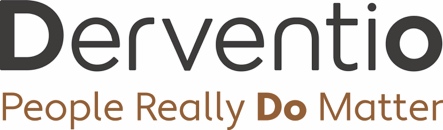 Please complete this form in black ink or type. Please read through the Guidance for Job Applicants document before completing this form. The information you provide in this application is the only information we will use in deciding whether you are shortlisted, so please give as much relevant information as possible.Please ensure this form is on a single page, without any other information on itEmploying people with a criminal record: Convictions are only taken into account when the conviction is relevant. An unspent conviction will not necessarily bar you from employment as this will depend on the circumstances, and background to your offence(s).Please ensure this form is on a single page, without any other information on itAt Derventio Housing Trust we value the diversity of our community. We aim to have a workforce that reflects this, so that we can ensure we provide sensitive, appropriate, and accessible services. Having this information will also assist us with funding applications. To help us check that we are achieving our aims, please complete this section. In order to comply with the Employment Equality Regulations 2003, we are also monitoring sexual orientation and religion/belief in applications.application for employmentApplication for the position of _______________________________ (Job Title)Application for the position of _______________________________ (Job Title)Application for the position of _______________________________ (Job Title)Application for the position of _______________________________ (Job Title)Application for the position of _______________________________ (Job Title)Application for the position of _______________________________ (Job Title)Application for the position of _______________________________ (Job Title)Application for the position of _______________________________ (Job Title)Application for the position of _______________________________ (Job Title)Application for the position of _______________________________ (Job Title)Application for the position of _______________________________ (Job Title)Application for the position of _______________________________ (Job Title)Application for the position of _______________________________ (Job Title)Application for the position of _______________________________ (Job Title)Application for the position of _______________________________ (Job Title)Application for the position of _______________________________ (Job Title)Application for the position of _______________________________ (Job Title)Application for the position of _______________________________ (Job Title)Application for the position of _______________________________ (Job Title)Application for the position of _______________________________ (Job Title)Application for the position of _______________________________ (Job Title)Application for the position of _______________________________ (Job Title)Application for the position of _______________________________ (Job Title)Application for the position of _______________________________ (Job Title)Application for the position of _______________________________ (Job Title)Application for the position of _______________________________ (Job Title)Application for the position of _______________________________ (Job Title)Application for the position of _______________________________ (Job Title)Application for the position of _______________________________ (Job Title)Application for the position of _______________________________ (Job Title)Application for the position of _______________________________ (Job Title)Application for the position of _______________________________ (Job Title)Application for the position of _______________________________ (Job Title)Application for the position of _______________________________ (Job Title)Application for the position of _______________________________ (Job Title)Application for the position of _______________________________ (Job Title)Application for the position of _______________________________ (Job Title)Application for the position of _______________________________ (Job Title)Application for the position of _______________________________ (Job Title)Personal DetailsPersonal DetailsPersonal DetailsPersonal DetailsPersonal DetailsPersonal DetailsPersonal DetailsPersonal DetailsPersonal DetailsPersonal DetailsPersonal DetailsPersonal DetailsPersonal DetailsPersonal DetailsPersonal DetailsPersonal DetailsPersonal DetailsPersonal DetailsPersonal DetailsPersonal DetailsPersonal DetailsPersonal DetailsPersonal DetailsPersonal DetailsPersonal DetailsPersonal DetailsPersonal DetailsPersonal DetailsPersonal DetailsPersonal DetailsPersonal DetailsPersonal DetailsPersonal DetailsPersonal DetailsPersonal DetailsPersonal DetailsPersonal DetailsPersonal DetailsPersonal DetailsFirst name(s)First name(s)First name(s)First name(s)First name(s)TitleTitleTitleTitleTitleSurnameSurnameSurnameSurnameSurnameKnown asKnown asKnown asKnown asKnown asKnown asKnown asKnown asKnown asAddressAddressAddressAddressAddressAddressAddressAddressAddressAddressPostcodePostcodePostcodePostcodePostcodePostcodeTelephone NumberTelephone NumberTelephone NumberTelephone NumberTelephone NumberHome:Home:Home:Home:Home:Home:Mobile:Mobile:Mobile:Mobile:Mobile:Mobile:Mobile:Mobile:Mobile:Mobile:Mobile:Mobile:Mobile:Mobile:Mobile:Mobile:Work:Work:Work:Work:Work:Work:Work:Work:Work:Work:Work:Work:Email AddressEmail AddressEmail AddressEmail AddressEmail AddressNational Insurance NumberNational Insurance NumberNational Insurance NumberNational Insurance NumberNational Insurance NumberNational Insurance NumberNational Insurance NumberNational Insurance NumberNational Insurance NumberNational Insurance NumberNational Insurance NumberNational Insurance NumberNational Insurance NumberNational Insurance NumberNational Insurance NumberNational Insurance NumberNational Insurance NumberNational Insurance NumberDo you need a UK work permit to be employed, under the terms of the Immigration and Asylum Act 1996? We will require you to provide any documents relating to this prior to any offer of employment.  Do you need a UK work permit to be employed, under the terms of the Immigration and Asylum Act 1996? We will require you to provide any documents relating to this prior to any offer of employment.  Do you need a UK work permit to be employed, under the terms of the Immigration and Asylum Act 1996? We will require you to provide any documents relating to this prior to any offer of employment.  Do you need a UK work permit to be employed, under the terms of the Immigration and Asylum Act 1996? We will require you to provide any documents relating to this prior to any offer of employment.  Do you need a UK work permit to be employed, under the terms of the Immigration and Asylum Act 1996? We will require you to provide any documents relating to this prior to any offer of employment.  Do you need a UK work permit to be employed, under the terms of the Immigration and Asylum Act 1996? We will require you to provide any documents relating to this prior to any offer of employment.  Do you need a UK work permit to be employed, under the terms of the Immigration and Asylum Act 1996? We will require you to provide any documents relating to this prior to any offer of employment.  Do you need a UK work permit to be employed, under the terms of the Immigration and Asylum Act 1996? We will require you to provide any documents relating to this prior to any offer of employment.  Do you need a UK work permit to be employed, under the terms of the Immigration and Asylum Act 1996? We will require you to provide any documents relating to this prior to any offer of employment.  Do you need a UK work permit to be employed, under the terms of the Immigration and Asylum Act 1996? We will require you to provide any documents relating to this prior to any offer of employment.  Do you need a UK work permit to be employed, under the terms of the Immigration and Asylum Act 1996? We will require you to provide any documents relating to this prior to any offer of employment.  Do you need a UK work permit to be employed, under the terms of the Immigration and Asylum Act 1996? We will require you to provide any documents relating to this prior to any offer of employment.  Do you need a UK work permit to be employed, under the terms of the Immigration and Asylum Act 1996? We will require you to provide any documents relating to this prior to any offer of employment.  Do you need a UK work permit to be employed, under the terms of the Immigration and Asylum Act 1996? We will require you to provide any documents relating to this prior to any offer of employment.  Do you need a UK work permit to be employed, under the terms of the Immigration and Asylum Act 1996? We will require you to provide any documents relating to this prior to any offer of employment.  Do you need a UK work permit to be employed, under the terms of the Immigration and Asylum Act 1996? We will require you to provide any documents relating to this prior to any offer of employment.  Do you need a UK work permit to be employed, under the terms of the Immigration and Asylum Act 1996? We will require you to provide any documents relating to this prior to any offer of employment.  Do you need a UK work permit to be employed, under the terms of the Immigration and Asylum Act 1996? We will require you to provide any documents relating to this prior to any offer of employment.  Do you need a UK work permit to be employed, under the terms of the Immigration and Asylum Act 1996? We will require you to provide any documents relating to this prior to any offer of employment.  Do you need a UK work permit to be employed, under the terms of the Immigration and Asylum Act 1996? We will require you to provide any documents relating to this prior to any offer of employment.  Do you need a UK work permit to be employed, under the terms of the Immigration and Asylum Act 1996? We will require you to provide any documents relating to this prior to any offer of employment.  Do you need a UK work permit to be employed, under the terms of the Immigration and Asylum Act 1996? We will require you to provide any documents relating to this prior to any offer of employment.  Do you need a UK work permit to be employed, under the terms of the Immigration and Asylum Act 1996? We will require you to provide any documents relating to this prior to any offer of employment.  Do you need a UK work permit to be employed, under the terms of the Immigration and Asylum Act 1996? We will require you to provide any documents relating to this prior to any offer of employment.  Do you need a UK work permit to be employed, under the terms of the Immigration and Asylum Act 1996? We will require you to provide any documents relating to this prior to any offer of employment.  Do you need a UK work permit to be employed, under the terms of the Immigration and Asylum Act 1996? We will require you to provide any documents relating to this prior to any offer of employment.  Do you need a UK work permit to be employed, under the terms of the Immigration and Asylum Act 1996? We will require you to provide any documents relating to this prior to any offer of employment.  Do you need a UK work permit to be employed, under the terms of the Immigration and Asylum Act 1996? We will require you to provide any documents relating to this prior to any offer of employment.  Do you need a UK work permit to be employed, under the terms of the Immigration and Asylum Act 1996? We will require you to provide any documents relating to this prior to any offer of employment.  Do you need a UK work permit to be employed, under the terms of the Immigration and Asylum Act 1996? We will require you to provide any documents relating to this prior to any offer of employment.  Do you need a UK work permit to be employed, under the terms of the Immigration and Asylum Act 1996? We will require you to provide any documents relating to this prior to any offer of employment.  Do you need a UK work permit to be employed, under the terms of the Immigration and Asylum Act 1996? We will require you to provide any documents relating to this prior to any offer of employment.  Do you need a UK work permit to be employed, under the terms of the Immigration and Asylum Act 1996? We will require you to provide any documents relating to this prior to any offer of employment.  Do you need a UK work permit to be employed, under the terms of the Immigration and Asylum Act 1996? We will require you to provide any documents relating to this prior to any offer of employment.  Yes/NoYes/NoYes/NoYes/NoYes/NoAre there any dates you are not available for interview?Are there any dates you are not available for interview?Are there any dates you are not available for interview?Are there any dates you are not available for interview?Are there any dates you are not available for interview?Are there any dates you are not available for interview?Are there any dates you are not available for interview?Are there any dates you are not available for interview?Are there any dates you are not available for interview?Are there any dates you are not available for interview?Are there any dates you are not available for interview?ReferencesReferencesReferencesReferencesReferencesReferencesReferencesReferencesReferencesReferencesReferencesReferencesReferencesReferencesReferencesReferencesReferencesReferencesReferencesReferencesReferencesReferencesReferencesReferencesReferencesReferencesReferencesReferencesReferencesReferencesReferencesReferencesReferencesReferencesReferencesReferencesReferencesReferencesReferencesPlease give the names and addresses of two referees, one of whom must be your current or most recent employer or, if this is an application for your first job, your school teacher or further education lecturer. The second referee should be someone who knows you in a professional capacity. It should not be a relative or contemporary. Any offer of employment made to you will be dependent on whether we receive satisfactory references from the two people you nominate. We will contact your referees only if we offer you the job, and not before.Please give the names and addresses of two referees, one of whom must be your current or most recent employer or, if this is an application for your first job, your school teacher or further education lecturer. The second referee should be someone who knows you in a professional capacity. It should not be a relative or contemporary. Any offer of employment made to you will be dependent on whether we receive satisfactory references from the two people you nominate. We will contact your referees only if we offer you the job, and not before.Please give the names and addresses of two referees, one of whom must be your current or most recent employer or, if this is an application for your first job, your school teacher or further education lecturer. The second referee should be someone who knows you in a professional capacity. It should not be a relative or contemporary. Any offer of employment made to you will be dependent on whether we receive satisfactory references from the two people you nominate. We will contact your referees only if we offer you the job, and not before.Please give the names and addresses of two referees, one of whom must be your current or most recent employer or, if this is an application for your first job, your school teacher or further education lecturer. The second referee should be someone who knows you in a professional capacity. It should not be a relative or contemporary. Any offer of employment made to you will be dependent on whether we receive satisfactory references from the two people you nominate. We will contact your referees only if we offer you the job, and not before.Please give the names and addresses of two referees, one of whom must be your current or most recent employer or, if this is an application for your first job, your school teacher or further education lecturer. The second referee should be someone who knows you in a professional capacity. It should not be a relative or contemporary. Any offer of employment made to you will be dependent on whether we receive satisfactory references from the two people you nominate. We will contact your referees only if we offer you the job, and not before.Please give the names and addresses of two referees, one of whom must be your current or most recent employer or, if this is an application for your first job, your school teacher or further education lecturer. The second referee should be someone who knows you in a professional capacity. It should not be a relative or contemporary. Any offer of employment made to you will be dependent on whether we receive satisfactory references from the two people you nominate. We will contact your referees only if we offer you the job, and not before.Please give the names and addresses of two referees, one of whom must be your current or most recent employer or, if this is an application for your first job, your school teacher or further education lecturer. The second referee should be someone who knows you in a professional capacity. It should not be a relative or contemporary. Any offer of employment made to you will be dependent on whether we receive satisfactory references from the two people you nominate. We will contact your referees only if we offer you the job, and not before.Please give the names and addresses of two referees, one of whom must be your current or most recent employer or, if this is an application for your first job, your school teacher or further education lecturer. The second referee should be someone who knows you in a professional capacity. It should not be a relative or contemporary. Any offer of employment made to you will be dependent on whether we receive satisfactory references from the two people you nominate. We will contact your referees only if we offer you the job, and not before.Please give the names and addresses of two referees, one of whom must be your current or most recent employer or, if this is an application for your first job, your school teacher or further education lecturer. The second referee should be someone who knows you in a professional capacity. It should not be a relative or contemporary. Any offer of employment made to you will be dependent on whether we receive satisfactory references from the two people you nominate. We will contact your referees only if we offer you the job, and not before.Please give the names and addresses of two referees, one of whom must be your current or most recent employer or, if this is an application for your first job, your school teacher or further education lecturer. The second referee should be someone who knows you in a professional capacity. It should not be a relative or contemporary. Any offer of employment made to you will be dependent on whether we receive satisfactory references from the two people you nominate. We will contact your referees only if we offer you the job, and not before.Please give the names and addresses of two referees, one of whom must be your current or most recent employer or, if this is an application for your first job, your school teacher or further education lecturer. The second referee should be someone who knows you in a professional capacity. It should not be a relative or contemporary. Any offer of employment made to you will be dependent on whether we receive satisfactory references from the two people you nominate. We will contact your referees only if we offer you the job, and not before.Please give the names and addresses of two referees, one of whom must be your current or most recent employer or, if this is an application for your first job, your school teacher or further education lecturer. The second referee should be someone who knows you in a professional capacity. It should not be a relative or contemporary. Any offer of employment made to you will be dependent on whether we receive satisfactory references from the two people you nominate. We will contact your referees only if we offer you the job, and not before.Please give the names and addresses of two referees, one of whom must be your current or most recent employer or, if this is an application for your first job, your school teacher or further education lecturer. The second referee should be someone who knows you in a professional capacity. It should not be a relative or contemporary. Any offer of employment made to you will be dependent on whether we receive satisfactory references from the two people you nominate. We will contact your referees only if we offer you the job, and not before.Please give the names and addresses of two referees, one of whom must be your current or most recent employer or, if this is an application for your first job, your school teacher or further education lecturer. The second referee should be someone who knows you in a professional capacity. It should not be a relative or contemporary. Any offer of employment made to you will be dependent on whether we receive satisfactory references from the two people you nominate. We will contact your referees only if we offer you the job, and not before.Please give the names and addresses of two referees, one of whom must be your current or most recent employer or, if this is an application for your first job, your school teacher or further education lecturer. The second referee should be someone who knows you in a professional capacity. It should not be a relative or contemporary. Any offer of employment made to you will be dependent on whether we receive satisfactory references from the two people you nominate. We will contact your referees only if we offer you the job, and not before.Please give the names and addresses of two referees, one of whom must be your current or most recent employer or, if this is an application for your first job, your school teacher or further education lecturer. The second referee should be someone who knows you in a professional capacity. It should not be a relative or contemporary. Any offer of employment made to you will be dependent on whether we receive satisfactory references from the two people you nominate. We will contact your referees only if we offer you the job, and not before.Please give the names and addresses of two referees, one of whom must be your current or most recent employer or, if this is an application for your first job, your school teacher or further education lecturer. The second referee should be someone who knows you in a professional capacity. It should not be a relative or contemporary. Any offer of employment made to you will be dependent on whether we receive satisfactory references from the two people you nominate. We will contact your referees only if we offer you the job, and not before.Please give the names and addresses of two referees, one of whom must be your current or most recent employer or, if this is an application for your first job, your school teacher or further education lecturer. The second referee should be someone who knows you in a professional capacity. It should not be a relative or contemporary. Any offer of employment made to you will be dependent on whether we receive satisfactory references from the two people you nominate. We will contact your referees only if we offer you the job, and not before.Please give the names and addresses of two referees, one of whom must be your current or most recent employer or, if this is an application for your first job, your school teacher or further education lecturer. The second referee should be someone who knows you in a professional capacity. It should not be a relative or contemporary. Any offer of employment made to you will be dependent on whether we receive satisfactory references from the two people you nominate. We will contact your referees only if we offer you the job, and not before.Please give the names and addresses of two referees, one of whom must be your current or most recent employer or, if this is an application for your first job, your school teacher or further education lecturer. The second referee should be someone who knows you in a professional capacity. It should not be a relative or contemporary. Any offer of employment made to you will be dependent on whether we receive satisfactory references from the two people you nominate. We will contact your referees only if we offer you the job, and not before.Please give the names and addresses of two referees, one of whom must be your current or most recent employer or, if this is an application for your first job, your school teacher or further education lecturer. The second referee should be someone who knows you in a professional capacity. It should not be a relative or contemporary. Any offer of employment made to you will be dependent on whether we receive satisfactory references from the two people you nominate. We will contact your referees only if we offer you the job, and not before.Please give the names and addresses of two referees, one of whom must be your current or most recent employer or, if this is an application for your first job, your school teacher or further education lecturer. The second referee should be someone who knows you in a professional capacity. It should not be a relative or contemporary. Any offer of employment made to you will be dependent on whether we receive satisfactory references from the two people you nominate. We will contact your referees only if we offer you the job, and not before.Please give the names and addresses of two referees, one of whom must be your current or most recent employer or, if this is an application for your first job, your school teacher or further education lecturer. The second referee should be someone who knows you in a professional capacity. It should not be a relative or contemporary. Any offer of employment made to you will be dependent on whether we receive satisfactory references from the two people you nominate. We will contact your referees only if we offer you the job, and not before.Please give the names and addresses of two referees, one of whom must be your current or most recent employer or, if this is an application for your first job, your school teacher or further education lecturer. The second referee should be someone who knows you in a professional capacity. It should not be a relative or contemporary. Any offer of employment made to you will be dependent on whether we receive satisfactory references from the two people you nominate. We will contact your referees only if we offer you the job, and not before.Please give the names and addresses of two referees, one of whom must be your current or most recent employer or, if this is an application for your first job, your school teacher or further education lecturer. The second referee should be someone who knows you in a professional capacity. It should not be a relative or contemporary. Any offer of employment made to you will be dependent on whether we receive satisfactory references from the two people you nominate. We will contact your referees only if we offer you the job, and not before.Please give the names and addresses of two referees, one of whom must be your current or most recent employer or, if this is an application for your first job, your school teacher or further education lecturer. The second referee should be someone who knows you in a professional capacity. It should not be a relative or contemporary. Any offer of employment made to you will be dependent on whether we receive satisfactory references from the two people you nominate. We will contact your referees only if we offer you the job, and not before.Please give the names and addresses of two referees, one of whom must be your current or most recent employer or, if this is an application for your first job, your school teacher or further education lecturer. The second referee should be someone who knows you in a professional capacity. It should not be a relative or contemporary. Any offer of employment made to you will be dependent on whether we receive satisfactory references from the two people you nominate. We will contact your referees only if we offer you the job, and not before.Please give the names and addresses of two referees, one of whom must be your current or most recent employer or, if this is an application for your first job, your school teacher or further education lecturer. The second referee should be someone who knows you in a professional capacity. It should not be a relative or contemporary. Any offer of employment made to you will be dependent on whether we receive satisfactory references from the two people you nominate. We will contact your referees only if we offer you the job, and not before.Please give the names and addresses of two referees, one of whom must be your current or most recent employer or, if this is an application for your first job, your school teacher or further education lecturer. The second referee should be someone who knows you in a professional capacity. It should not be a relative or contemporary. Any offer of employment made to you will be dependent on whether we receive satisfactory references from the two people you nominate. We will contact your referees only if we offer you the job, and not before.Please give the names and addresses of two referees, one of whom must be your current or most recent employer or, if this is an application for your first job, your school teacher or further education lecturer. The second referee should be someone who knows you in a professional capacity. It should not be a relative or contemporary. Any offer of employment made to you will be dependent on whether we receive satisfactory references from the two people you nominate. We will contact your referees only if we offer you the job, and not before.Please give the names and addresses of two referees, one of whom must be your current or most recent employer or, if this is an application for your first job, your school teacher or further education lecturer. The second referee should be someone who knows you in a professional capacity. It should not be a relative or contemporary. Any offer of employment made to you will be dependent on whether we receive satisfactory references from the two people you nominate. We will contact your referees only if we offer you the job, and not before.Please give the names and addresses of two referees, one of whom must be your current or most recent employer or, if this is an application for your first job, your school teacher or further education lecturer. The second referee should be someone who knows you in a professional capacity. It should not be a relative or contemporary. Any offer of employment made to you will be dependent on whether we receive satisfactory references from the two people you nominate. We will contact your referees only if we offer you the job, and not before.Please give the names and addresses of two referees, one of whom must be your current or most recent employer or, if this is an application for your first job, your school teacher or further education lecturer. The second referee should be someone who knows you in a professional capacity. It should not be a relative or contemporary. Any offer of employment made to you will be dependent on whether we receive satisfactory references from the two people you nominate. We will contact your referees only if we offer you the job, and not before.Please give the names and addresses of two referees, one of whom must be your current or most recent employer or, if this is an application for your first job, your school teacher or further education lecturer. The second referee should be someone who knows you in a professional capacity. It should not be a relative or contemporary. Any offer of employment made to you will be dependent on whether we receive satisfactory references from the two people you nominate. We will contact your referees only if we offer you the job, and not before.Please give the names and addresses of two referees, one of whom must be your current or most recent employer or, if this is an application for your first job, your school teacher or further education lecturer. The second referee should be someone who knows you in a professional capacity. It should not be a relative or contemporary. Any offer of employment made to you will be dependent on whether we receive satisfactory references from the two people you nominate. We will contact your referees only if we offer you the job, and not before.Please give the names and addresses of two referees, one of whom must be your current or most recent employer or, if this is an application for your first job, your school teacher or further education lecturer. The second referee should be someone who knows you in a professional capacity. It should not be a relative or contemporary. Any offer of employment made to you will be dependent on whether we receive satisfactory references from the two people you nominate. We will contact your referees only if we offer you the job, and not before.Please give the names and addresses of two referees, one of whom must be your current or most recent employer or, if this is an application for your first job, your school teacher or further education lecturer. The second referee should be someone who knows you in a professional capacity. It should not be a relative or contemporary. Any offer of employment made to you will be dependent on whether we receive satisfactory references from the two people you nominate. We will contact your referees only if we offer you the job, and not before.Please give the names and addresses of two referees, one of whom must be your current or most recent employer or, if this is an application for your first job, your school teacher or further education lecturer. The second referee should be someone who knows you in a professional capacity. It should not be a relative or contemporary. Any offer of employment made to you will be dependent on whether we receive satisfactory references from the two people you nominate. We will contact your referees only if we offer you the job, and not before.Please give the names and addresses of two referees, one of whom must be your current or most recent employer or, if this is an application for your first job, your school teacher or further education lecturer. The second referee should be someone who knows you in a professional capacity. It should not be a relative or contemporary. Any offer of employment made to you will be dependent on whether we receive satisfactory references from the two people you nominate. We will contact your referees only if we offer you the job, and not before.NameNameNameNameNamePositionPositionPositionPositionPositionPositionPositionOrganisationOrganisationOrganisationOrganisationOrganisationEmail addressEmail addressEmail addressEmail addressEmail addressEmail addressEmail addressEmail addressEmail addressEmail addressEmail addressEmail addressAddressAddressAddressAddressAddressContact telephone number(s)Contact telephone number(s)Contact telephone number(s)Contact telephone number(s)Contact telephone number(s)Contact telephone number(s)Contact telephone number(s)Contact telephone number(s)Contact telephone number(s)Is this your (please circle or highlight)Is this your (please circle or highlight)Is this your (please circle or highlight)Is this your (please circle or highlight)Is this your (please circle or highlight)Is this your (please circle or highlight)Is this your (please circle or highlight)Is this your (please circle or highlight)Is this your (please circle or highlight)Is this your (please circle or highlight)Is this your (please circle or highlight)Is this your (please circle or highlight)Current employerCurrent employerCurrent employerCurrent employerCurrent employerCurrent employerCurrent employerCurrent employerCurrent employerCurrent employerCurrent employerCurrent employerCurrent employerCurrent employerMost recent employerMost recent employerMost recent employerMost recent employerMost recent employerMost recent employerMost recent employerMost recent employerMost recent employerMost recent employerMost recent employerMost recent employerMost recent employerNameNameNameNameNamePositionPositionPositionPositionPositionPositionPositionOrganisationOrganisationOrganisationOrganisationOrganisationEmail addressEmail addressEmail addressEmail addressEmail addressEmail addressEmail addressEmail addressEmail addressEmail addressEmail addressEmail addressAddressAddressAddressAddressAddressContact telephone number(s)Contact telephone number(s)Contact telephone number(s)Contact telephone number(s)Contact telephone number(s)Contact telephone number(s)Contact telephone number(s)Contact telephone number(s)Contact telephone number(s)In what capacity do you know your second referee?In what capacity do you know your second referee?In what capacity do you know your second referee?In what capacity do you know your second referee?In what capacity do you know your second referee?In what capacity do you know your second referee?In what capacity do you know your second referee?In what capacity do you know your second referee?In what capacity do you know your second referee?In what capacity do you know your second referee?In what capacity do you know your second referee?In what capacity do you know your second referee?In what capacity do you know your second referee?In what capacity do you know your second referee?In what capacity do you know your second referee?In what capacity do you know your second referee?In what capacity do you know your second referee?In what capacity do you know your second referee?In what capacity do you know your second referee?In what capacity do you know your second referee?In what capacity do you know your second referee?In what capacity do you know your second referee?In what capacity do you know your second referee?I authorise you to obtain references on my behalf, subject to me being offered the post (please tick)I authorise you to obtain references on my behalf, subject to me being offered the post (please tick)I authorise you to obtain references on my behalf, subject to me being offered the post (please tick)I authorise you to obtain references on my behalf, subject to me being offered the post (please tick)I authorise you to obtain references on my behalf, subject to me being offered the post (please tick)I authorise you to obtain references on my behalf, subject to me being offered the post (please tick)I authorise you to obtain references on my behalf, subject to me being offered the post (please tick)I authorise you to obtain references on my behalf, subject to me being offered the post (please tick)I authorise you to obtain references on my behalf, subject to me being offered the post (please tick)I authorise you to obtain references on my behalf, subject to me being offered the post (please tick)I authorise you to obtain references on my behalf, subject to me being offered the post (please tick)I authorise you to obtain references on my behalf, subject to me being offered the post (please tick)I authorise you to obtain references on my behalf, subject to me being offered the post (please tick)I authorise you to obtain references on my behalf, subject to me being offered the post (please tick)I authorise you to obtain references on my behalf, subject to me being offered the post (please tick)I authorise you to obtain references on my behalf, subject to me being offered the post (please tick)I authorise you to obtain references on my behalf, subject to me being offered the post (please tick)I authorise you to obtain references on my behalf, subject to me being offered the post (please tick)I authorise you to obtain references on my behalf, subject to me being offered the post (please tick)I authorise you to obtain references on my behalf, subject to me being offered the post (please tick)I authorise you to obtain references on my behalf, subject to me being offered the post (please tick)I authorise you to obtain references on my behalf, subject to me being offered the post (please tick)I authorise you to obtain references on my behalf, subject to me being offered the post (please tick)I authorise you to obtain references on my behalf, subject to me being offered the post (please tick)I authorise you to obtain references on my behalf, subject to me being offered the post (please tick)I authorise you to obtain references on my behalf, subject to me being offered the post (please tick)I authorise you to obtain references on my behalf, subject to me being offered the post (please tick)I authorise you to obtain references on my behalf, subject to me being offered the post (please tick)I authorise you to obtain references on my behalf, subject to me being offered the post (please tick)I authorise you to obtain references on my behalf, subject to me being offered the post (please tick)I authorise you to obtain references on my behalf, subject to me being offered the post (please tick)I authorise you to obtain references on my behalf, subject to me being offered the post (please tick)I authorise you to obtain references on my behalf, subject to me being offered the post (please tick)I authorise you to obtain references on my behalf, subject to me being offered the post (please tick)I authorise you to obtain references on my behalf, subject to me being offered the post (please tick)I authorise you to obtain references on my behalf, subject to me being offered the post (please tick)I authorise you to obtain references on my behalf, subject to me being offered the post (please tick)I authorise you to obtain references on my behalf, subject to me being offered the post (please tick)Personal CareerPersonal CareerPersonal CareerPersonal CareerPersonal CareerPersonal CareerPersonal CareerPersonal CareerPersonal CareerPersonal CareerPersonal CareerPersonal CareerPersonal CareerPersonal CareerPersonal CareerPersonal CareerPersonal CareerPersonal CareerPersonal CareerPersonal CareerPersonal CareerPersonal CareerPersonal CareerPersonal CareerPersonal CareerPersonal CareerPersonal CareerPersonal CareerPersonal CareerPersonal CareerPersonal CareerPersonal CareerPersonal CareerPersonal CareerPersonal CareerPersonal CareerPersonal CareerPersonal CareerPersonal CareerWe would like to know of any work experience (paid or unpaid) you have. You could include involvement in groups such as tenant’s associations, schools, community groups etc. Please start with your current or most recent employment. Please continue on separate sheet(s) if needed. Please do not attach a CV.We would like to know of any work experience (paid or unpaid) you have. You could include involvement in groups such as tenant’s associations, schools, community groups etc. Please start with your current or most recent employment. Please continue on separate sheet(s) if needed. Please do not attach a CV.We would like to know of any work experience (paid or unpaid) you have. You could include involvement in groups such as tenant’s associations, schools, community groups etc. Please start with your current or most recent employment. Please continue on separate sheet(s) if needed. Please do not attach a CV.We would like to know of any work experience (paid or unpaid) you have. You could include involvement in groups such as tenant’s associations, schools, community groups etc. Please start with your current or most recent employment. Please continue on separate sheet(s) if needed. Please do not attach a CV.We would like to know of any work experience (paid or unpaid) you have. You could include involvement in groups such as tenant’s associations, schools, community groups etc. Please start with your current or most recent employment. Please continue on separate sheet(s) if needed. Please do not attach a CV.We would like to know of any work experience (paid or unpaid) you have. You could include involvement in groups such as tenant’s associations, schools, community groups etc. Please start with your current or most recent employment. Please continue on separate sheet(s) if needed. Please do not attach a CV.We would like to know of any work experience (paid or unpaid) you have. You could include involvement in groups such as tenant’s associations, schools, community groups etc. Please start with your current or most recent employment. Please continue on separate sheet(s) if needed. Please do not attach a CV.We would like to know of any work experience (paid or unpaid) you have. You could include involvement in groups such as tenant’s associations, schools, community groups etc. Please start with your current or most recent employment. Please continue on separate sheet(s) if needed. Please do not attach a CV.We would like to know of any work experience (paid or unpaid) you have. You could include involvement in groups such as tenant’s associations, schools, community groups etc. Please start with your current or most recent employment. Please continue on separate sheet(s) if needed. Please do not attach a CV.We would like to know of any work experience (paid or unpaid) you have. You could include involvement in groups such as tenant’s associations, schools, community groups etc. Please start with your current or most recent employment. Please continue on separate sheet(s) if needed. Please do not attach a CV.We would like to know of any work experience (paid or unpaid) you have. You could include involvement in groups such as tenant’s associations, schools, community groups etc. Please start with your current or most recent employment. Please continue on separate sheet(s) if needed. Please do not attach a CV.We would like to know of any work experience (paid or unpaid) you have. You could include involvement in groups such as tenant’s associations, schools, community groups etc. Please start with your current or most recent employment. Please continue on separate sheet(s) if needed. Please do not attach a CV.We would like to know of any work experience (paid or unpaid) you have. You could include involvement in groups such as tenant’s associations, schools, community groups etc. Please start with your current or most recent employment. Please continue on separate sheet(s) if needed. Please do not attach a CV.We would like to know of any work experience (paid or unpaid) you have. You could include involvement in groups such as tenant’s associations, schools, community groups etc. Please start with your current or most recent employment. Please continue on separate sheet(s) if needed. Please do not attach a CV.We would like to know of any work experience (paid or unpaid) you have. You could include involvement in groups such as tenant’s associations, schools, community groups etc. Please start with your current or most recent employment. Please continue on separate sheet(s) if needed. Please do not attach a CV.We would like to know of any work experience (paid or unpaid) you have. You could include involvement in groups such as tenant’s associations, schools, community groups etc. Please start with your current or most recent employment. Please continue on separate sheet(s) if needed. Please do not attach a CV.We would like to know of any work experience (paid or unpaid) you have. You could include involvement in groups such as tenant’s associations, schools, community groups etc. Please start with your current or most recent employment. Please continue on separate sheet(s) if needed. Please do not attach a CV.We would like to know of any work experience (paid or unpaid) you have. You could include involvement in groups such as tenant’s associations, schools, community groups etc. Please start with your current or most recent employment. Please continue on separate sheet(s) if needed. Please do not attach a CV.We would like to know of any work experience (paid or unpaid) you have. You could include involvement in groups such as tenant’s associations, schools, community groups etc. Please start with your current or most recent employment. Please continue on separate sheet(s) if needed. Please do not attach a CV.We would like to know of any work experience (paid or unpaid) you have. You could include involvement in groups such as tenant’s associations, schools, community groups etc. Please start with your current or most recent employment. Please continue on separate sheet(s) if needed. Please do not attach a CV.We would like to know of any work experience (paid or unpaid) you have. You could include involvement in groups such as tenant’s associations, schools, community groups etc. Please start with your current or most recent employment. Please continue on separate sheet(s) if needed. Please do not attach a CV.We would like to know of any work experience (paid or unpaid) you have. You could include involvement in groups such as tenant’s associations, schools, community groups etc. Please start with your current or most recent employment. Please continue on separate sheet(s) if needed. Please do not attach a CV.We would like to know of any work experience (paid or unpaid) you have. You could include involvement in groups such as tenant’s associations, schools, community groups etc. Please start with your current or most recent employment. Please continue on separate sheet(s) if needed. Please do not attach a CV.We would like to know of any work experience (paid or unpaid) you have. You could include involvement in groups such as tenant’s associations, schools, community groups etc. Please start with your current or most recent employment. Please continue on separate sheet(s) if needed. Please do not attach a CV.We would like to know of any work experience (paid or unpaid) you have. You could include involvement in groups such as tenant’s associations, schools, community groups etc. Please start with your current or most recent employment. Please continue on separate sheet(s) if needed. Please do not attach a CV.We would like to know of any work experience (paid or unpaid) you have. You could include involvement in groups such as tenant’s associations, schools, community groups etc. Please start with your current or most recent employment. Please continue on separate sheet(s) if needed. Please do not attach a CV.We would like to know of any work experience (paid or unpaid) you have. You could include involvement in groups such as tenant’s associations, schools, community groups etc. Please start with your current or most recent employment. Please continue on separate sheet(s) if needed. Please do not attach a CV.We would like to know of any work experience (paid or unpaid) you have. You could include involvement in groups such as tenant’s associations, schools, community groups etc. Please start with your current or most recent employment. Please continue on separate sheet(s) if needed. Please do not attach a CV.We would like to know of any work experience (paid or unpaid) you have. You could include involvement in groups such as tenant’s associations, schools, community groups etc. Please start with your current or most recent employment. Please continue on separate sheet(s) if needed. Please do not attach a CV.We would like to know of any work experience (paid or unpaid) you have. You could include involvement in groups such as tenant’s associations, schools, community groups etc. Please start with your current or most recent employment. Please continue on separate sheet(s) if needed. Please do not attach a CV.We would like to know of any work experience (paid or unpaid) you have. You could include involvement in groups such as tenant’s associations, schools, community groups etc. Please start with your current or most recent employment. Please continue on separate sheet(s) if needed. Please do not attach a CV.We would like to know of any work experience (paid or unpaid) you have. You could include involvement in groups such as tenant’s associations, schools, community groups etc. Please start with your current or most recent employment. Please continue on separate sheet(s) if needed. Please do not attach a CV.We would like to know of any work experience (paid or unpaid) you have. You could include involvement in groups such as tenant’s associations, schools, community groups etc. Please start with your current or most recent employment. Please continue on separate sheet(s) if needed. Please do not attach a CV.We would like to know of any work experience (paid or unpaid) you have. You could include involvement in groups such as tenant’s associations, schools, community groups etc. Please start with your current or most recent employment. Please continue on separate sheet(s) if needed. Please do not attach a CV.We would like to know of any work experience (paid or unpaid) you have. You could include involvement in groups such as tenant’s associations, schools, community groups etc. Please start with your current or most recent employment. Please continue on separate sheet(s) if needed. Please do not attach a CV.We would like to know of any work experience (paid or unpaid) you have. You could include involvement in groups such as tenant’s associations, schools, community groups etc. Please start with your current or most recent employment. Please continue on separate sheet(s) if needed. Please do not attach a CV.We would like to know of any work experience (paid or unpaid) you have. You could include involvement in groups such as tenant’s associations, schools, community groups etc. Please start with your current or most recent employment. Please continue on separate sheet(s) if needed. Please do not attach a CV.We would like to know of any work experience (paid or unpaid) you have. You could include involvement in groups such as tenant’s associations, schools, community groups etc. Please start with your current or most recent employment. Please continue on separate sheet(s) if needed. Please do not attach a CV.We would like to know of any work experience (paid or unpaid) you have. You could include involvement in groups such as tenant’s associations, schools, community groups etc. Please start with your current or most recent employment. Please continue on separate sheet(s) if needed. Please do not attach a CV.Current/Most Recent Employment/Voluntary WorkCurrent/Most Recent Employment/Voluntary WorkCurrent/Most Recent Employment/Voluntary WorkCurrent/Most Recent Employment/Voluntary WorkCurrent/Most Recent Employment/Voluntary WorkCurrent/Most Recent Employment/Voluntary WorkCurrent/Most Recent Employment/Voluntary WorkCurrent/Most Recent Employment/Voluntary WorkCurrent/Most Recent Employment/Voluntary WorkCurrent/Most Recent Employment/Voluntary WorkCurrent/Most Recent Employment/Voluntary WorkCurrent/Most Recent Employment/Voluntary WorkCurrent/Most Recent Employment/Voluntary WorkCurrent/Most Recent Employment/Voluntary WorkCurrent/Most Recent Employment/Voluntary WorkCurrent/Most Recent Employment/Voluntary WorkCurrent/Most Recent Employment/Voluntary WorkCurrent/Most Recent Employment/Voluntary WorkCurrent/Most Recent Employment/Voluntary WorkCurrent/Most Recent Employment/Voluntary WorkCurrent/Most Recent Employment/Voluntary WorkCurrent/Most Recent Employment/Voluntary WorkCurrent/Most Recent Employment/Voluntary WorkCurrent/Most Recent Employment/Voluntary WorkCurrent/Most Recent Employment/Voluntary WorkCurrent/Most Recent Employment/Voluntary WorkCurrent/Most Recent Employment/Voluntary WorkCurrent/Most Recent Employment/Voluntary WorkCurrent/Most Recent Employment/Voluntary WorkCurrent/Most Recent Employment/Voluntary WorkCurrent/Most Recent Employment/Voluntary WorkCurrent/Most Recent Employment/Voluntary WorkCurrent/Most Recent Employment/Voluntary WorkCurrent/Most Recent Employment/Voluntary WorkCurrent/Most Recent Employment/Voluntary WorkCurrent/Most Recent Employment/Voluntary WorkCurrent/Most Recent Employment/Voluntary WorkCurrent/Most Recent Employment/Voluntary WorkCurrent/Most Recent Employment/Voluntary WorkEmployer’s NameEmployer’s NameEmployer’s NameEmployer’s NameEmployer’s NameEmployer’s NameTelephone numberTelephone numberTelephone numberTelephone numberTelephone numberTelephone numberTelephone numberTelephone numberTelephone numberJob Title/DutiesJob Title/DutiesJob Title/DutiesJob Title/DutiesJob Title/DutiesReason for leaving/wanting to leaveReason for leaving/wanting to leaveReason for leaving/wanting to leaveReason for leaving/wanting to leaveReason for leaving/wanting to leaveReason for leaving/wanting to leaveReason for leaving/wanting to leaveReason for leaving/wanting to leaveReason for leaving/wanting to leaveReason for leaving/wanting to leaveReason for leaving/wanting to leaveReason for leaving/wanting to leaveReason for leaving/wanting to leaveReason for leaving/wanting to leaveDate commencedDate commencedDate commencedDate commencedDate commencedDate commencedDate leftDate leftDate leftDate leftDate leftDate leftDate leftIf in a supervisory or managerial post, how many staff were directly responsible to you?If in a supervisory or managerial post, how many staff were directly responsible to you?If in a supervisory or managerial post, how many staff were directly responsible to you?If in a supervisory or managerial post, how many staff were directly responsible to you?If in a supervisory or managerial post, how many staff were directly responsible to you?If in a supervisory or managerial post, how many staff were directly responsible to you?If in a supervisory or managerial post, how many staff were directly responsible to you?If in a supervisory or managerial post, how many staff were directly responsible to you?If in a supervisory or managerial post, how many staff were directly responsible to you?If in a supervisory or managerial post, how many staff were directly responsible to you?If in a supervisory or managerial post, how many staff were directly responsible to you?If in a supervisory or managerial post, how many staff were directly responsible to you?If in a supervisory or managerial post, how many staff were directly responsible to you?If in a supervisory or managerial post, how many staff were directly responsible to you?If in a supervisory or managerial post, how many staff were directly responsible to you?If in a supervisory or managerial post, how many staff were directly responsible to you?If in a supervisory or managerial post, how many staff were directly responsible to you?If in a supervisory or managerial post, how many staff were directly responsible to you?If in a supervisory or managerial post, how many staff were directly responsible to you?If in a supervisory or managerial post, how many staff were directly responsible to you?If in a supervisory or managerial post, how many staff were directly responsible to you?If in a supervisory or managerial post, how many staff were directly responsible to you?If in a supervisory or managerial post, how many staff were directly responsible to you?If in a supervisory or managerial post, how many staff were directly responsible to you?If in a supervisory or managerial post, how many staff were directly responsible to you?If in a supervisory or managerial post, how many staff were directly responsible to you?If in a supervisory or managerial post, how many staff were directly responsible to you?If in a supervisory or managerial post, how many staff were directly responsible to you?If in a supervisory or managerial post, how many staff were directly responsible to you?If in a supervisory or managerial post, how many staff were directly responsible to you?If in a supervisory or managerial post, how many staff were directly responsible to you?If in a supervisory or managerial post, how many staff were directly responsible to you?Salary/Wage/Earnings*Salary/Wage/Earnings*Salary/Wage/Earnings*Salary/Wage/Earnings*Salary/Wage/Earnings*Salary/Wage/Earnings*Salary/Wage/Earnings*Salary/Wage/Earnings*££££££££££per hour/week/month/annum*per hour/week/month/annum*per hour/week/month/annum*per hour/week/month/annum*per hour/week/month/annum*per hour/week/month/annum*per hour/week/month/annum*per hour/week/month/annum*per hour/week/month/annum*per hour/week/month/annum*per hour/week/month/annum*per hour/week/month/annum*per hour/week/month/annum*per hour/week/month/annum*per hour/week/month/annum*per hour/week/month/annum*per hour/week/month/annum*per hour/week/month/annum*per hour/week/month/annum*per hour/week/month/annum*per hour/week/month/annum*Hours worked per weekHours worked per weekHours worked per weekHours worked per weekHours worked per weekHours worked per weekHours worked per weekHours worked per weekCurrent notice periodCurrent notice periodCurrent notice periodCurrent notice periodCurrent notice periodCurrent notice periodCurrent notice periodCurrent notice periodCurrent notice periodCurrent notice periodCurrent notice periodCurrent notice periodCurrent notice periodCurrent notice periodAny other informationAny other informationAny other informationAny other informationAny other information*delete as appropriate*delete as appropriate*delete as appropriate*delete as appropriate*delete as appropriate*delete as appropriate*delete as appropriate*delete as appropriate*delete as appropriate*delete as appropriate*delete as appropriate*delete as appropriate*delete as appropriate*delete as appropriate*delete as appropriate*delete as appropriate*delete as appropriate*delete as appropriate*delete as appropriate*delete as appropriate*delete as appropriate*delete as appropriate*delete as appropriate*delete as appropriate*delete as appropriate*delete as appropriate*delete as appropriate*delete as appropriate*delete as appropriate*delete as appropriate*delete as appropriate*delete as appropriate*delete as appropriate*delete as appropriate*delete as appropriate*delete as appropriate*delete as appropriate*delete as appropriate*delete as appropriatePrevious EmploymentPrevious EmploymentPrevious EmploymentPrevious EmploymentPrevious EmploymentPrevious EmploymentPrevious EmploymentPrevious EmploymentPrevious EmploymentPrevious EmploymentPrevious EmploymentPrevious EmploymentPrevious EmploymentPrevious EmploymentPrevious EmploymentPrevious EmploymentPrevious EmploymentPrevious EmploymentPrevious EmploymentPrevious EmploymentPrevious EmploymentPrevious EmploymentPrevious EmploymentPrevious EmploymentPrevious EmploymentPrevious EmploymentPrevious EmploymentPrevious EmploymentPrevious EmploymentPrevious EmploymentPrevious EmploymentPrevious EmploymentPrevious EmploymentPrevious EmploymentPrevious EmploymentPrevious EmploymentPrevious EmploymentPrevious EmploymentPrevious EmploymentEmployerEmployerEmployerStart DateStart DateStart DateStart DateEnd DateEnd DateEnd DateJob Title / DutiesJob Title / DutiesJob Title / DutiesJob Title / DutiesJob Title / DutiesJob Title / DutiesJob Title / DutiesJob Title / DutiesJob Title / DutiesJob Title / DutiesJob Title / DutiesJob Title / DutiesJob Title / DutiesSalary on LeavingSalary on LeavingSalary on LeavingSalary on LeavingSalary on LeavingSalary on LeavingSalary on LeavingReason for LeavingReason for LeavingReason for LeavingReason for LeavingReason for LeavingReason for LeavingReason for LeavingReason for LeavingReason for LeavingIf this space is not sufficient, please continue on a separate sheet.  If this space is not sufficient, please continue on a separate sheet.  If this space is not sufficient, please continue on a separate sheet.  If this space is not sufficient, please continue on a separate sheet.  If this space is not sufficient, please continue on a separate sheet.  If this space is not sufficient, please continue on a separate sheet.  If this space is not sufficient, please continue on a separate sheet.  If this space is not sufficient, please continue on a separate sheet.  If this space is not sufficient, please continue on a separate sheet.  If this space is not sufficient, please continue on a separate sheet.  If this space is not sufficient, please continue on a separate sheet.  If this space is not sufficient, please continue on a separate sheet.  If this space is not sufficient, please continue on a separate sheet.  If this space is not sufficient, please continue on a separate sheet.  If this space is not sufficient, please continue on a separate sheet.  If this space is not sufficient, please continue on a separate sheet.  If this space is not sufficient, please continue on a separate sheet.  If this space is not sufficient, please continue on a separate sheet.  If this space is not sufficient, please continue on a separate sheet.  If this space is not sufficient, please continue on a separate sheet.  If this space is not sufficient, please continue on a separate sheet.  If this space is not sufficient, please continue on a separate sheet.  If this space is not sufficient, please continue on a separate sheet.  If this space is not sufficient, please continue on a separate sheet.  If this space is not sufficient, please continue on a separate sheet.  If this space is not sufficient, please continue on a separate sheet.  If this space is not sufficient, please continue on a separate sheet.  If this space is not sufficient, please continue on a separate sheet.  If this space is not sufficient, please continue on a separate sheet.  If this space is not sufficient, please continue on a separate sheet.  If this space is not sufficient, please continue on a separate sheet.  If this space is not sufficient, please continue on a separate sheet.  If this space is not sufficient, please continue on a separate sheet.  If this space is not sufficient, please continue on a separate sheet.  If this space is not sufficient, please continue on a separate sheet.  If this space is not sufficient, please continue on a separate sheet.  If this space is not sufficient, please continue on a separate sheet.  If this space is not sufficient, please continue on a separate sheet.  If this space is not sufficient, please continue on a separate sheet.  If there have been any gaps in your employment please give details here.  If there have been any gaps in your employment please give details here.  If there have been any gaps in your employment please give details here.  If there have been any gaps in your employment please give details here.  If there have been any gaps in your employment please give details here.  If there have been any gaps in your employment please give details here.  If there have been any gaps in your employment please give details here.  If there have been any gaps in your employment please give details here.  If there have been any gaps in your employment please give details here.  If there have been any gaps in your employment please give details here.  If there have been any gaps in your employment please give details here.  If there have been any gaps in your employment please give details here.  If there have been any gaps in your employment please give details here.  If there have been any gaps in your employment please give details here.  If there have been any gaps in your employment please give details here.  If there have been any gaps in your employment please give details here.  If there have been any gaps in your employment please give details here.  If there have been any gaps in your employment please give details here.  If there have been any gaps in your employment please give details here.  If there have been any gaps in your employment please give details here.  If there have been any gaps in your employment please give details here.  If there have been any gaps in your employment please give details here.  If there have been any gaps in your employment please give details here.  If there have been any gaps in your employment please give details here.  If there have been any gaps in your employment please give details here.  If there have been any gaps in your employment please give details here.  If there have been any gaps in your employment please give details here.  If there have been any gaps in your employment please give details here.  If there have been any gaps in your employment please give details here.  If there have been any gaps in your employment please give details here.  If there have been any gaps in your employment please give details here.  If there have been any gaps in your employment please give details here.  If there have been any gaps in your employment please give details here.  If there have been any gaps in your employment please give details here.  If there have been any gaps in your employment please give details here.  If there have been any gaps in your employment please give details here.  If there have been any gaps in your employment please give details here.  If there have been any gaps in your employment please give details here.  If there have been any gaps in your employment please give details here.  If this space is not sufficient, please continue on a separate sheet.  If this space is not sufficient, please continue on a separate sheet.  If this space is not sufficient, please continue on a separate sheet.  If this space is not sufficient, please continue on a separate sheet.  If this space is not sufficient, please continue on a separate sheet.  If this space is not sufficient, please continue on a separate sheet.  If this space is not sufficient, please continue on a separate sheet.  If this space is not sufficient, please continue on a separate sheet.  If this space is not sufficient, please continue on a separate sheet.  If this space is not sufficient, please continue on a separate sheet.  If this space is not sufficient, please continue on a separate sheet.  If this space is not sufficient, please continue on a separate sheet.  If this space is not sufficient, please continue on a separate sheet.  If this space is not sufficient, please continue on a separate sheet.  If this space is not sufficient, please continue on a separate sheet.  If this space is not sufficient, please continue on a separate sheet.  If this space is not sufficient, please continue on a separate sheet.  If this space is not sufficient, please continue on a separate sheet.  If this space is not sufficient, please continue on a separate sheet.  If this space is not sufficient, please continue on a separate sheet.  If this space is not sufficient, please continue on a separate sheet.  If this space is not sufficient, please continue on a separate sheet.  If this space is not sufficient, please continue on a separate sheet.  If this space is not sufficient, please continue on a separate sheet.  If this space is not sufficient, please continue on a separate sheet.  If this space is not sufficient, please continue on a separate sheet.  If this space is not sufficient, please continue on a separate sheet.  If this space is not sufficient, please continue on a separate sheet.  If this space is not sufficient, please continue on a separate sheet.  If this space is not sufficient, please continue on a separate sheet.  If this space is not sufficient, please continue on a separate sheet.  If this space is not sufficient, please continue on a separate sheet.  If this space is not sufficient, please continue on a separate sheet.  If this space is not sufficient, please continue on a separate sheet.  If this space is not sufficient, please continue on a separate sheet.  If this space is not sufficient, please continue on a separate sheet.  If this space is not sufficient, please continue on a separate sheet.  If this space is not sufficient, please continue on a separate sheet.  If this space is not sufficient, please continue on a separate sheet.  Education and QualificationsEducation and QualificationsEducation and QualificationsEducation and QualificationsEducation and QualificationsEducation and QualificationsEducation and QualificationsEducation and QualificationsEducation and QualificationsEducation and QualificationsEducation and QualificationsEducation and QualificationsEducation and QualificationsEducation and QualificationsEducation and QualificationsEducation and QualificationsEducation and QualificationsEducation and QualificationsEducation and QualificationsEducation and QualificationsEducation and QualificationsEducation and QualificationsEducation and QualificationsEducation and QualificationsEducation and QualificationsEducation and QualificationsEducation and QualificationsEducation and QualificationsEducation and QualificationsEducation and QualificationsEducation and QualificationsEducation and QualificationsEducation and QualificationsEducation and QualificationsEducation and QualificationsEducation and QualificationsEducation and QualificationsEducation and QualificationsEducation and QualificationsWe would like to know of any professional qualifications you hold, or are studying for, or any training you have completed, that is relevant to the post you are applying for. Please also include your education from GCSE level or equivalent to degree level, in chronological order. Please give dates attained, the professional body attained through, and any further necessary details. Please continue on separate sheet(s) if required.We would like to know of any professional qualifications you hold, or are studying for, or any training you have completed, that is relevant to the post you are applying for. Please also include your education from GCSE level or equivalent to degree level, in chronological order. Please give dates attained, the professional body attained through, and any further necessary details. Please continue on separate sheet(s) if required.We would like to know of any professional qualifications you hold, or are studying for, or any training you have completed, that is relevant to the post you are applying for. Please also include your education from GCSE level or equivalent to degree level, in chronological order. Please give dates attained, the professional body attained through, and any further necessary details. Please continue on separate sheet(s) if required.We would like to know of any professional qualifications you hold, or are studying for, or any training you have completed, that is relevant to the post you are applying for. Please also include your education from GCSE level or equivalent to degree level, in chronological order. Please give dates attained, the professional body attained through, and any further necessary details. Please continue on separate sheet(s) if required.We would like to know of any professional qualifications you hold, or are studying for, or any training you have completed, that is relevant to the post you are applying for. Please also include your education from GCSE level or equivalent to degree level, in chronological order. Please give dates attained, the professional body attained through, and any further necessary details. Please continue on separate sheet(s) if required.We would like to know of any professional qualifications you hold, or are studying for, or any training you have completed, that is relevant to the post you are applying for. Please also include your education from GCSE level or equivalent to degree level, in chronological order. Please give dates attained, the professional body attained through, and any further necessary details. Please continue on separate sheet(s) if required.We would like to know of any professional qualifications you hold, or are studying for, or any training you have completed, that is relevant to the post you are applying for. Please also include your education from GCSE level or equivalent to degree level, in chronological order. Please give dates attained, the professional body attained through, and any further necessary details. Please continue on separate sheet(s) if required.We would like to know of any professional qualifications you hold, or are studying for, or any training you have completed, that is relevant to the post you are applying for. Please also include your education from GCSE level or equivalent to degree level, in chronological order. Please give dates attained, the professional body attained through, and any further necessary details. Please continue on separate sheet(s) if required.We would like to know of any professional qualifications you hold, or are studying for, or any training you have completed, that is relevant to the post you are applying for. Please also include your education from GCSE level or equivalent to degree level, in chronological order. Please give dates attained, the professional body attained through, and any further necessary details. Please continue on separate sheet(s) if required.We would like to know of any professional qualifications you hold, or are studying for, or any training you have completed, that is relevant to the post you are applying for. Please also include your education from GCSE level or equivalent to degree level, in chronological order. Please give dates attained, the professional body attained through, and any further necessary details. Please continue on separate sheet(s) if required.We would like to know of any professional qualifications you hold, or are studying for, or any training you have completed, that is relevant to the post you are applying for. Please also include your education from GCSE level or equivalent to degree level, in chronological order. Please give dates attained, the professional body attained through, and any further necessary details. Please continue on separate sheet(s) if required.We would like to know of any professional qualifications you hold, or are studying for, or any training you have completed, that is relevant to the post you are applying for. Please also include your education from GCSE level or equivalent to degree level, in chronological order. Please give dates attained, the professional body attained through, and any further necessary details. Please continue on separate sheet(s) if required.We would like to know of any professional qualifications you hold, or are studying for, or any training you have completed, that is relevant to the post you are applying for. Please also include your education from GCSE level or equivalent to degree level, in chronological order. Please give dates attained, the professional body attained through, and any further necessary details. Please continue on separate sheet(s) if required.We would like to know of any professional qualifications you hold, or are studying for, or any training you have completed, that is relevant to the post you are applying for. Please also include your education from GCSE level or equivalent to degree level, in chronological order. Please give dates attained, the professional body attained through, and any further necessary details. Please continue on separate sheet(s) if required.We would like to know of any professional qualifications you hold, or are studying for, or any training you have completed, that is relevant to the post you are applying for. Please also include your education from GCSE level or equivalent to degree level, in chronological order. Please give dates attained, the professional body attained through, and any further necessary details. Please continue on separate sheet(s) if required.We would like to know of any professional qualifications you hold, or are studying for, or any training you have completed, that is relevant to the post you are applying for. Please also include your education from GCSE level or equivalent to degree level, in chronological order. Please give dates attained, the professional body attained through, and any further necessary details. Please continue on separate sheet(s) if required.We would like to know of any professional qualifications you hold, or are studying for, or any training you have completed, that is relevant to the post you are applying for. Please also include your education from GCSE level or equivalent to degree level, in chronological order. Please give dates attained, the professional body attained through, and any further necessary details. Please continue on separate sheet(s) if required.We would like to know of any professional qualifications you hold, or are studying for, or any training you have completed, that is relevant to the post you are applying for. Please also include your education from GCSE level or equivalent to degree level, in chronological order. Please give dates attained, the professional body attained through, and any further necessary details. Please continue on separate sheet(s) if required.We would like to know of any professional qualifications you hold, or are studying for, or any training you have completed, that is relevant to the post you are applying for. Please also include your education from GCSE level or equivalent to degree level, in chronological order. Please give dates attained, the professional body attained through, and any further necessary details. Please continue on separate sheet(s) if required.We would like to know of any professional qualifications you hold, or are studying for, or any training you have completed, that is relevant to the post you are applying for. Please also include your education from GCSE level or equivalent to degree level, in chronological order. Please give dates attained, the professional body attained through, and any further necessary details. Please continue on separate sheet(s) if required.We would like to know of any professional qualifications you hold, or are studying for, or any training you have completed, that is relevant to the post you are applying for. Please also include your education from GCSE level or equivalent to degree level, in chronological order. Please give dates attained, the professional body attained through, and any further necessary details. Please continue on separate sheet(s) if required.We would like to know of any professional qualifications you hold, or are studying for, or any training you have completed, that is relevant to the post you are applying for. Please also include your education from GCSE level or equivalent to degree level, in chronological order. Please give dates attained, the professional body attained through, and any further necessary details. Please continue on separate sheet(s) if required.We would like to know of any professional qualifications you hold, or are studying for, or any training you have completed, that is relevant to the post you are applying for. Please also include your education from GCSE level or equivalent to degree level, in chronological order. Please give dates attained, the professional body attained through, and any further necessary details. Please continue on separate sheet(s) if required.We would like to know of any professional qualifications you hold, or are studying for, or any training you have completed, that is relevant to the post you are applying for. Please also include your education from GCSE level or equivalent to degree level, in chronological order. Please give dates attained, the professional body attained through, and any further necessary details. Please continue on separate sheet(s) if required.We would like to know of any professional qualifications you hold, or are studying for, or any training you have completed, that is relevant to the post you are applying for. Please also include your education from GCSE level or equivalent to degree level, in chronological order. Please give dates attained, the professional body attained through, and any further necessary details. Please continue on separate sheet(s) if required.We would like to know of any professional qualifications you hold, or are studying for, or any training you have completed, that is relevant to the post you are applying for. Please also include your education from GCSE level or equivalent to degree level, in chronological order. Please give dates attained, the professional body attained through, and any further necessary details. Please continue on separate sheet(s) if required.We would like to know of any professional qualifications you hold, or are studying for, or any training you have completed, that is relevant to the post you are applying for. Please also include your education from GCSE level or equivalent to degree level, in chronological order. Please give dates attained, the professional body attained through, and any further necessary details. Please continue on separate sheet(s) if required.We would like to know of any professional qualifications you hold, or are studying for, or any training you have completed, that is relevant to the post you are applying for. Please also include your education from GCSE level or equivalent to degree level, in chronological order. Please give dates attained, the professional body attained through, and any further necessary details. Please continue on separate sheet(s) if required.We would like to know of any professional qualifications you hold, or are studying for, or any training you have completed, that is relevant to the post you are applying for. Please also include your education from GCSE level or equivalent to degree level, in chronological order. Please give dates attained, the professional body attained through, and any further necessary details. Please continue on separate sheet(s) if required.We would like to know of any professional qualifications you hold, or are studying for, or any training you have completed, that is relevant to the post you are applying for. Please also include your education from GCSE level or equivalent to degree level, in chronological order. Please give dates attained, the professional body attained through, and any further necessary details. Please continue on separate sheet(s) if required.We would like to know of any professional qualifications you hold, or are studying for, or any training you have completed, that is relevant to the post you are applying for. Please also include your education from GCSE level or equivalent to degree level, in chronological order. Please give dates attained, the professional body attained through, and any further necessary details. Please continue on separate sheet(s) if required.We would like to know of any professional qualifications you hold, or are studying for, or any training you have completed, that is relevant to the post you are applying for. Please also include your education from GCSE level or equivalent to degree level, in chronological order. Please give dates attained, the professional body attained through, and any further necessary details. Please continue on separate sheet(s) if required.We would like to know of any professional qualifications you hold, or are studying for, or any training you have completed, that is relevant to the post you are applying for. Please also include your education from GCSE level or equivalent to degree level, in chronological order. Please give dates attained, the professional body attained through, and any further necessary details. Please continue on separate sheet(s) if required.We would like to know of any professional qualifications you hold, or are studying for, or any training you have completed, that is relevant to the post you are applying for. Please also include your education from GCSE level or equivalent to degree level, in chronological order. Please give dates attained, the professional body attained through, and any further necessary details. Please continue on separate sheet(s) if required.We would like to know of any professional qualifications you hold, or are studying for, or any training you have completed, that is relevant to the post you are applying for. Please also include your education from GCSE level or equivalent to degree level, in chronological order. Please give dates attained, the professional body attained through, and any further necessary details. Please continue on separate sheet(s) if required.We would like to know of any professional qualifications you hold, or are studying for, or any training you have completed, that is relevant to the post you are applying for. Please also include your education from GCSE level or equivalent to degree level, in chronological order. Please give dates attained, the professional body attained through, and any further necessary details. Please continue on separate sheet(s) if required.We would like to know of any professional qualifications you hold, or are studying for, or any training you have completed, that is relevant to the post you are applying for. Please also include your education from GCSE level or equivalent to degree level, in chronological order. Please give dates attained, the professional body attained through, and any further necessary details. Please continue on separate sheet(s) if required.We would like to know of any professional qualifications you hold, or are studying for, or any training you have completed, that is relevant to the post you are applying for. Please also include your education from GCSE level or equivalent to degree level, in chronological order. Please give dates attained, the professional body attained through, and any further necessary details. Please continue on separate sheet(s) if required.We would like to know of any professional qualifications you hold, or are studying for, or any training you have completed, that is relevant to the post you are applying for. Please also include your education from GCSE level or equivalent to degree level, in chronological order. Please give dates attained, the professional body attained through, and any further necessary details. Please continue on separate sheet(s) if required.Date FromDate FromDate FromDate ToDate ToDate ToSchool/ College/ University/ OtherSchool/ College/ University/ OtherSchool/ College/ University/ OtherSchool/ College/ University/ OtherSchool/ College/ University/ OtherSubjectSubjectSubjectSubjectSubjectSubjectSubjectSubjectSubjectSubjectSubjectSubjectLevel/Grade or Classification of DegreeLevel/Grade or Classification of DegreeLevel/Grade or Classification of DegreeLevel/Grade or Classification of DegreeLevel/Grade or Classification of DegreeLevel/Grade or Classification of DegreeLevel/Grade or Classification of DegreeLevel/Grade or Classification of DegreeLevel/Grade or Classification of DegreeDate ObtainedDate ObtainedDate ObtainedDate ObtainedDate ObtainedDate ObtainedDate ObtainedJob DescriptionJob DescriptionJob DescriptionJob DescriptionJob DescriptionJob DescriptionJob DescriptionJob DescriptionJob DescriptionJob DescriptionJob DescriptionJob DescriptionJob DescriptionJob DescriptionJob DescriptionJob DescriptionJob DescriptionJob DescriptionJob DescriptionJob DescriptionJob DescriptionJob DescriptionJob DescriptionJob DescriptionJob DescriptionJob DescriptionJob DescriptionJob DescriptionJob DescriptionJob DescriptionJob DescriptionJob DescriptionJob DescriptionJob DescriptionJob DescriptionJob DescriptionJob DescriptionJob DescriptionJob DescriptionJob DescriptionLooking at the Job Description, please tell us (in no more than an A4 side of paper) what skills and attributes you have, including any experience you have and how you feel you can fulfil the role.Looking at the Job Description, please tell us (in no more than an A4 side of paper) what skills and attributes you have, including any experience you have and how you feel you can fulfil the role.Looking at the Job Description, please tell us (in no more than an A4 side of paper) what skills and attributes you have, including any experience you have and how you feel you can fulfil the role.Looking at the Job Description, please tell us (in no more than an A4 side of paper) what skills and attributes you have, including any experience you have and how you feel you can fulfil the role.Looking at the Job Description, please tell us (in no more than an A4 side of paper) what skills and attributes you have, including any experience you have and how you feel you can fulfil the role.Looking at the Job Description, please tell us (in no more than an A4 side of paper) what skills and attributes you have, including any experience you have and how you feel you can fulfil the role.Looking at the Job Description, please tell us (in no more than an A4 side of paper) what skills and attributes you have, including any experience you have and how you feel you can fulfil the role.Looking at the Job Description, please tell us (in no more than an A4 side of paper) what skills and attributes you have, including any experience you have and how you feel you can fulfil the role.Looking at the Job Description, please tell us (in no more than an A4 side of paper) what skills and attributes you have, including any experience you have and how you feel you can fulfil the role.Looking at the Job Description, please tell us (in no more than an A4 side of paper) what skills and attributes you have, including any experience you have and how you feel you can fulfil the role.Looking at the Job Description, please tell us (in no more than an A4 side of paper) what skills and attributes you have, including any experience you have and how you feel you can fulfil the role.Looking at the Job Description, please tell us (in no more than an A4 side of paper) what skills and attributes you have, including any experience you have and how you feel you can fulfil the role.Looking at the Job Description, please tell us (in no more than an A4 side of paper) what skills and attributes you have, including any experience you have and how you feel you can fulfil the role.Looking at the Job Description, please tell us (in no more than an A4 side of paper) what skills and attributes you have, including any experience you have and how you feel you can fulfil the role.Looking at the Job Description, please tell us (in no more than an A4 side of paper) what skills and attributes you have, including any experience you have and how you feel you can fulfil the role.Looking at the Job Description, please tell us (in no more than an A4 side of paper) what skills and attributes you have, including any experience you have and how you feel you can fulfil the role.Looking at the Job Description, please tell us (in no more than an A4 side of paper) what skills and attributes you have, including any experience you have and how you feel you can fulfil the role.Looking at the Job Description, please tell us (in no more than an A4 side of paper) what skills and attributes you have, including any experience you have and how you feel you can fulfil the role.Looking at the Job Description, please tell us (in no more than an A4 side of paper) what skills and attributes you have, including any experience you have and how you feel you can fulfil the role.Looking at the Job Description, please tell us (in no more than an A4 side of paper) what skills and attributes you have, including any experience you have and how you feel you can fulfil the role.Looking at the Job Description, please tell us (in no more than an A4 side of paper) what skills and attributes you have, including any experience you have and how you feel you can fulfil the role.Looking at the Job Description, please tell us (in no more than an A4 side of paper) what skills and attributes you have, including any experience you have and how you feel you can fulfil the role.Looking at the Job Description, please tell us (in no more than an A4 side of paper) what skills and attributes you have, including any experience you have and how you feel you can fulfil the role.Looking at the Job Description, please tell us (in no more than an A4 side of paper) what skills and attributes you have, including any experience you have and how you feel you can fulfil the role.Looking at the Job Description, please tell us (in no more than an A4 side of paper) what skills and attributes you have, including any experience you have and how you feel you can fulfil the role.Looking at the Job Description, please tell us (in no more than an A4 side of paper) what skills and attributes you have, including any experience you have and how you feel you can fulfil the role.Looking at the Job Description, please tell us (in no more than an A4 side of paper) what skills and attributes you have, including any experience you have and how you feel you can fulfil the role.Looking at the Job Description, please tell us (in no more than an A4 side of paper) what skills and attributes you have, including any experience you have and how you feel you can fulfil the role.Looking at the Job Description, please tell us (in no more than an A4 side of paper) what skills and attributes you have, including any experience you have and how you feel you can fulfil the role.Looking at the Job Description, please tell us (in no more than an A4 side of paper) what skills and attributes you have, including any experience you have and how you feel you can fulfil the role.Looking at the Job Description, please tell us (in no more than an A4 side of paper) what skills and attributes you have, including any experience you have and how you feel you can fulfil the role.Looking at the Job Description, please tell us (in no more than an A4 side of paper) what skills and attributes you have, including any experience you have and how you feel you can fulfil the role.Looking at the Job Description, please tell us (in no more than an A4 side of paper) what skills and attributes you have, including any experience you have and how you feel you can fulfil the role.Looking at the Job Description, please tell us (in no more than an A4 side of paper) what skills and attributes you have, including any experience you have and how you feel you can fulfil the role.Looking at the Job Description, please tell us (in no more than an A4 side of paper) what skills and attributes you have, including any experience you have and how you feel you can fulfil the role.Looking at the Job Description, please tell us (in no more than an A4 side of paper) what skills and attributes you have, including any experience you have and how you feel you can fulfil the role.Looking at the Job Description, please tell us (in no more than an A4 side of paper) what skills and attributes you have, including any experience you have and how you feel you can fulfil the role.Looking at the Job Description, please tell us (in no more than an A4 side of paper) what skills and attributes you have, including any experience you have and how you feel you can fulfil the role.Looking at the Job Description, please tell us (in no more than an A4 side of paper) what skills and attributes you have, including any experience you have and how you feel you can fulfil the role.Looking at the Job Description, please tell us (in no more than an A4 side of paper) what skills and attributes you have, including any experience you have and how you feel you can fulfil the role.Additional InformationAdditional InformationAdditional InformationAdditional InformationAdditional InformationAdditional InformationAdditional InformationAdditional InformationAdditional InformationAdditional InformationAdditional InformationAdditional InformationAdditional InformationAdditional InformationAdditional InformationAdditional InformationAdditional InformationAdditional InformationAdditional InformationAdditional InformationAdditional InformationAdditional InformationAdditional InformationAdditional InformationAdditional InformationAdditional InformationAdditional InformationAdditional InformationAdditional InformationAdditional InformationAdditional InformationAdditional InformationAdditional InformationAdditional InformationAdditional InformationAdditional InformationAdditional InformationAdditional InformationAdditional InformationAdditional InformationDo you have a current driving licence and access to a motor vehicle?Do you have a current driving licence and access to a motor vehicle?Do you have a current driving licence and access to a motor vehicle?Do you have a current driving licence and access to a motor vehicle?Do you have a current driving licence and access to a motor vehicle?Do you have a current driving licence and access to a motor vehicle?Do you have a current driving licence and access to a motor vehicle?Do you have a current driving licence and access to a motor vehicle?Do you have a current driving licence and access to a motor vehicle?Do you have a current driving licence and access to a motor vehicle?Do you have a current driving licence and access to a motor vehicle?Do you have a current driving licence and access to a motor vehicle?Do you have a current driving licence and access to a motor vehicle?Do you have a current driving licence and access to a motor vehicle?Do you have a current driving licence and access to a motor vehicle?Do you have a current driving licence and access to a motor vehicle?Do you have a current driving licence and access to a motor vehicle?Do you have a current driving licence and access to a motor vehicle?Do you have a current driving licence and access to a motor vehicle?Do you have a current driving licence and access to a motor vehicle?Do you have a current driving licence and access to a motor vehicle?Do you have a current driving licence and access to a motor vehicle?Do you have a current driving licence and access to a motor vehicle?Do you have a current driving licence and access to a motor vehicle?Do you have a current driving licence and access to a motor vehicle?Do you have a current driving licence and access to a motor vehicle?Do you have a current driving licence and access to a motor vehicle?Do you have a current driving licence and access to a motor vehicle?Do you have a current driving licence and access to a motor vehicle?Do you have a current driving licence and access to a motor vehicle?Do you have a current driving licence and access to a motor vehicle?Do you have a current driving licence and access to a motor vehicle?Do you have a current driving licence and access to a motor vehicle?Do you have a current driving licence and access to a motor vehicle?Do you have a current driving licence and access to a motor vehicle?Do you have a current driving licence and access to a motor vehicle?Do you have a current driving licence and access to a motor vehicle?Yes/NoYes/NoYes/NoIf yes, do you have any current endorsements and what are they for?If yes, do you have any current endorsements and what are they for?If yes, do you have any current endorsements and what are they for?If yes, do you have any current endorsements and what are they for?If yes, do you have any current endorsements and what are they for?If yes, do you have any current endorsements and what are they for?If yes, do you have any current endorsements and what are they for?If yes, do you have any current endorsements and what are they for?If yes, do you have any current endorsements and what are they for?If yes, do you have any current endorsements and what are they for?If yes, do you have any current endorsements and what are they for?If yes, do you have any current endorsements and what are they for?If yes, do you have any current endorsements and what are they for?If yes, do you have any current endorsements and what are they for?Do you have any holidays booked over the next 12 months? (Please provide dates)Do you have any holidays booked over the next 12 months? (Please provide dates)Do you have any holidays booked over the next 12 months? (Please provide dates)Do you have any holidays booked over the next 12 months? (Please provide dates)Do you have any holidays booked over the next 12 months? (Please provide dates)Do you have any holidays booked over the next 12 months? (Please provide dates)Do you have any holidays booked over the next 12 months? (Please provide dates)Do you have any holidays booked over the next 12 months? (Please provide dates)Do you have any holidays booked over the next 12 months? (Please provide dates)Do you have any holidays booked over the next 12 months? (Please provide dates)Do you have any holidays booked over the next 12 months? (Please provide dates)Do you have any holidays booked over the next 12 months? (Please provide dates)Do you have any holidays booked over the next 12 months? (Please provide dates)Do you have any holidays booked over the next 12 months? (Please provide dates)Do you have any holidays booked over the next 12 months? (Please provide dates)Do you have any holidays booked over the next 12 months? (Please provide dates)Do you have any holidays booked over the next 12 months? (Please provide dates)Do you have any holidays booked over the next 12 months? (Please provide dates)CanvassingCanvassingCanvassingCanvassingCanvassingCanvassingCanvassingCanvassingCanvassingCanvassingCanvassingCanvassingCanvassingCanvassingCanvassingCanvassingCanvassingCanvassingCanvassingCanvassingCanvassingCanvassingCanvassingCanvassingCanvassingCanvassingCanvassingCanvassingCanvassingCanvassingCanvassingCanvassingCanvassingCanvassingCanvassingCanvassingCanvassingCanvassingCanvassingCanvassingAre you a relation, or friend of any employee or associated person of Derventio Housing Trust? If yes, give details below.Are you a relation, or friend of any employee or associated person of Derventio Housing Trust? If yes, give details below.Are you a relation, or friend of any employee or associated person of Derventio Housing Trust? If yes, give details below.Are you a relation, or friend of any employee or associated person of Derventio Housing Trust? If yes, give details below.Are you a relation, or friend of any employee or associated person of Derventio Housing Trust? If yes, give details below.Are you a relation, or friend of any employee or associated person of Derventio Housing Trust? If yes, give details below.Are you a relation, or friend of any employee or associated person of Derventio Housing Trust? If yes, give details below.Are you a relation, or friend of any employee or associated person of Derventio Housing Trust? If yes, give details below.Are you a relation, or friend of any employee or associated person of Derventio Housing Trust? If yes, give details below.Are you a relation, or friend of any employee or associated person of Derventio Housing Trust? If yes, give details below.Are you a relation, or friend of any employee or associated person of Derventio Housing Trust? If yes, give details below.Are you a relation, or friend of any employee or associated person of Derventio Housing Trust? If yes, give details below.Are you a relation, or friend of any employee or associated person of Derventio Housing Trust? If yes, give details below.Are you a relation, or friend of any employee or associated person of Derventio Housing Trust? If yes, give details below.Are you a relation, or friend of any employee or associated person of Derventio Housing Trust? If yes, give details below.Are you a relation, or friend of any employee or associated person of Derventio Housing Trust? If yes, give details below.Are you a relation, or friend of any employee or associated person of Derventio Housing Trust? If yes, give details below.Are you a relation, or friend of any employee or associated person of Derventio Housing Trust? If yes, give details below.Are you a relation, or friend of any employee or associated person of Derventio Housing Trust? If yes, give details below.Are you a relation, or friend of any employee or associated person of Derventio Housing Trust? If yes, give details below.Are you a relation, or friend of any employee or associated person of Derventio Housing Trust? If yes, give details below.Are you a relation, or friend of any employee or associated person of Derventio Housing Trust? If yes, give details below.Are you a relation, or friend of any employee or associated person of Derventio Housing Trust? If yes, give details below.Are you a relation, or friend of any employee or associated person of Derventio Housing Trust? If yes, give details below.Are you a relation, or friend of any employee or associated person of Derventio Housing Trust? If yes, give details below.Are you a relation, or friend of any employee or associated person of Derventio Housing Trust? If yes, give details below.Are you a relation, or friend of any employee or associated person of Derventio Housing Trust? If yes, give details below.Are you a relation, or friend of any employee or associated person of Derventio Housing Trust? If yes, give details below.Are you a relation, or friend of any employee or associated person of Derventio Housing Trust? If yes, give details below.Are you a relation, or friend of any employee or associated person of Derventio Housing Trust? If yes, give details below.Are you a relation, or friend of any employee or associated person of Derventio Housing Trust? If yes, give details below.Are you a relation, or friend of any employee or associated person of Derventio Housing Trust? If yes, give details below.Are you a relation, or friend of any employee or associated person of Derventio Housing Trust? If yes, give details below.Are you a relation, or friend of any employee or associated person of Derventio Housing Trust? If yes, give details below.Are you a relation, or friend of any employee or associated person of Derventio Housing Trust? If yes, give details below.Are you a relation, or friend of any employee or associated person of Derventio Housing Trust? If yes, give details below.Yes/NoYes/NoYes/NoYes/NoNameNameNamePositionPositionPositionPositionPositionPositionPositionRelationshipRelationshipRelationshipRelationshipRelationshipAre you or have you ever been a resident, client or landlord with Derventio Housing Trust? If yes, give details below.Are you or have you ever been a resident, client or landlord with Derventio Housing Trust? If yes, give details below.Are you or have you ever been a resident, client or landlord with Derventio Housing Trust? If yes, give details below.Are you or have you ever been a resident, client or landlord with Derventio Housing Trust? If yes, give details below.Are you or have you ever been a resident, client or landlord with Derventio Housing Trust? If yes, give details below.Are you or have you ever been a resident, client or landlord with Derventio Housing Trust? If yes, give details below.Are you or have you ever been a resident, client or landlord with Derventio Housing Trust? If yes, give details below.Are you or have you ever been a resident, client or landlord with Derventio Housing Trust? If yes, give details below.Are you or have you ever been a resident, client or landlord with Derventio Housing Trust? If yes, give details below.Are you or have you ever been a resident, client or landlord with Derventio Housing Trust? If yes, give details below.Are you or have you ever been a resident, client or landlord with Derventio Housing Trust? If yes, give details below.Are you or have you ever been a resident, client or landlord with Derventio Housing Trust? If yes, give details below.Are you or have you ever been a resident, client or landlord with Derventio Housing Trust? If yes, give details below.Are you or have you ever been a resident, client or landlord with Derventio Housing Trust? If yes, give details below.Are you or have you ever been a resident, client or landlord with Derventio Housing Trust? If yes, give details below.Are you or have you ever been a resident, client or landlord with Derventio Housing Trust? If yes, give details below.Are you or have you ever been a resident, client or landlord with Derventio Housing Trust? If yes, give details below.Are you or have you ever been a resident, client or landlord with Derventio Housing Trust? If yes, give details below.Are you or have you ever been a resident, client or landlord with Derventio Housing Trust? If yes, give details below.Are you or have you ever been a resident, client or landlord with Derventio Housing Trust? If yes, give details below.Are you or have you ever been a resident, client or landlord with Derventio Housing Trust? If yes, give details below.Are you or have you ever been a resident, client or landlord with Derventio Housing Trust? If yes, give details below.Are you or have you ever been a resident, client or landlord with Derventio Housing Trust? If yes, give details below.Are you or have you ever been a resident, client or landlord with Derventio Housing Trust? If yes, give details below.Are you or have you ever been a resident, client or landlord with Derventio Housing Trust? If yes, give details below.Are you or have you ever been a resident, client or landlord with Derventio Housing Trust? If yes, give details below.Are you or have you ever been a resident, client or landlord with Derventio Housing Trust? If yes, give details below.Are you or have you ever been a resident, client or landlord with Derventio Housing Trust? If yes, give details below.Are you or have you ever been a resident, client or landlord with Derventio Housing Trust? If yes, give details below.Are you or have you ever been a resident, client or landlord with Derventio Housing Trust? If yes, give details below.Are you or have you ever been a resident, client or landlord with Derventio Housing Trust? If yes, give details below.Are you or have you ever been a resident, client or landlord with Derventio Housing Trust? If yes, give details below.Are you or have you ever been a resident, client or landlord with Derventio Housing Trust? If yes, give details below.Are you or have you ever been a resident, client or landlord with Derventio Housing Trust? If yes, give details below.Are you or have you ever been a resident, client or landlord with Derventio Housing Trust? If yes, give details below.Are you or have you ever been a resident, client or landlord with Derventio Housing Trust? If yes, give details below.Yes/NoYes/NoYes/NoYes/NoDate(s) you were a resident, client or landlordDate(s) you were a resident, client or landlordDate(s) you were a resident, client or landlordDate(s) you were a resident, client or landlordDate(s) you were a resident, client or landlordDate(s) you were a resident, client or landlordDate(s) you were a resident, client or landlordDate(s) you were a resident, client or landlordDate(s) you were a resident, client or landlordDate(s) you were a resident, client or landlordDate(s) you were a resident, client or landlordDate(s) you were a resident, client or landlordDate(s) you were a resident, client or landlordDate(s) you were a resident, client or landlordDate(s) you were a resident, client or landlordDate(s) you were a resident, client or landlordDate(s) you were a resident, client or landlordDate(s) you were a resident, client or landlordDate(s) you were a resident, client or landlordProject you were a resident, client or landlord withProject you were a resident, client or landlord withProject you were a resident, client or landlord withProject you were a resident, client or landlord withProject you were a resident, client or landlord withProject you were a resident, client or landlord withProject you were a resident, client or landlord withProject you were a resident, client or landlord withProject you were a resident, client or landlord withProject you were a resident, client or landlord withProject you were a resident, client or landlord withProject you were a resident, client or landlord withProject you were a resident, client or landlord withProject you were a resident, client or landlord withProject you were a resident, client or landlord withProject you were a resident, client or landlord withProject you were a resident, client or landlord withProject you were a resident, client or landlord withProject you were a resident, client or landlord withProject you were a resident, client or landlord withProject you were a resident, client or landlord withProject you were a resident, client or landlord withIf you are, or have been, a resident, client or landlord of the company and you do not declare this, or you ask any employee to use their influence to help you get this job, you will be disqualified. If we discover evidence of this after your appointment, you could be dismissed without notice.If you are, or have been, a resident, client or landlord of the company and you do not declare this, or you ask any employee to use their influence to help you get this job, you will be disqualified. If we discover evidence of this after your appointment, you could be dismissed without notice.If you are, or have been, a resident, client or landlord of the company and you do not declare this, or you ask any employee to use their influence to help you get this job, you will be disqualified. If we discover evidence of this after your appointment, you could be dismissed without notice.If you are, or have been, a resident, client or landlord of the company and you do not declare this, or you ask any employee to use their influence to help you get this job, you will be disqualified. If we discover evidence of this after your appointment, you could be dismissed without notice.If you are, or have been, a resident, client or landlord of the company and you do not declare this, or you ask any employee to use their influence to help you get this job, you will be disqualified. If we discover evidence of this after your appointment, you could be dismissed without notice.If you are, or have been, a resident, client or landlord of the company and you do not declare this, or you ask any employee to use their influence to help you get this job, you will be disqualified. If we discover evidence of this after your appointment, you could be dismissed without notice.If you are, or have been, a resident, client or landlord of the company and you do not declare this, or you ask any employee to use their influence to help you get this job, you will be disqualified. If we discover evidence of this after your appointment, you could be dismissed without notice.If you are, or have been, a resident, client or landlord of the company and you do not declare this, or you ask any employee to use their influence to help you get this job, you will be disqualified. If we discover evidence of this after your appointment, you could be dismissed without notice.If you are, or have been, a resident, client or landlord of the company and you do not declare this, or you ask any employee to use their influence to help you get this job, you will be disqualified. If we discover evidence of this after your appointment, you could be dismissed without notice.If you are, or have been, a resident, client or landlord of the company and you do not declare this, or you ask any employee to use their influence to help you get this job, you will be disqualified. If we discover evidence of this after your appointment, you could be dismissed without notice.If you are, or have been, a resident, client or landlord of the company and you do not declare this, or you ask any employee to use their influence to help you get this job, you will be disqualified. If we discover evidence of this after your appointment, you could be dismissed without notice.If you are, or have been, a resident, client or landlord of the company and you do not declare this, or you ask any employee to use their influence to help you get this job, you will be disqualified. If we discover evidence of this after your appointment, you could be dismissed without notice.If you are, or have been, a resident, client or landlord of the company and you do not declare this, or you ask any employee to use their influence to help you get this job, you will be disqualified. If we discover evidence of this after your appointment, you could be dismissed without notice.If you are, or have been, a resident, client or landlord of the company and you do not declare this, or you ask any employee to use their influence to help you get this job, you will be disqualified. If we discover evidence of this after your appointment, you could be dismissed without notice.If you are, or have been, a resident, client or landlord of the company and you do not declare this, or you ask any employee to use their influence to help you get this job, you will be disqualified. If we discover evidence of this after your appointment, you could be dismissed without notice.If you are, or have been, a resident, client or landlord of the company and you do not declare this, or you ask any employee to use their influence to help you get this job, you will be disqualified. If we discover evidence of this after your appointment, you could be dismissed without notice.If you are, or have been, a resident, client or landlord of the company and you do not declare this, or you ask any employee to use their influence to help you get this job, you will be disqualified. If we discover evidence of this after your appointment, you could be dismissed without notice.If you are, or have been, a resident, client or landlord of the company and you do not declare this, or you ask any employee to use their influence to help you get this job, you will be disqualified. If we discover evidence of this after your appointment, you could be dismissed without notice.If you are, or have been, a resident, client or landlord of the company and you do not declare this, or you ask any employee to use their influence to help you get this job, you will be disqualified. If we discover evidence of this after your appointment, you could be dismissed without notice.If you are, or have been, a resident, client or landlord of the company and you do not declare this, or you ask any employee to use their influence to help you get this job, you will be disqualified. If we discover evidence of this after your appointment, you could be dismissed without notice.If you are, or have been, a resident, client or landlord of the company and you do not declare this, or you ask any employee to use their influence to help you get this job, you will be disqualified. If we discover evidence of this after your appointment, you could be dismissed without notice.If you are, or have been, a resident, client or landlord of the company and you do not declare this, or you ask any employee to use their influence to help you get this job, you will be disqualified. If we discover evidence of this after your appointment, you could be dismissed without notice.If you are, or have been, a resident, client or landlord of the company and you do not declare this, or you ask any employee to use their influence to help you get this job, you will be disqualified. If we discover evidence of this after your appointment, you could be dismissed without notice.If you are, or have been, a resident, client or landlord of the company and you do not declare this, or you ask any employee to use their influence to help you get this job, you will be disqualified. If we discover evidence of this after your appointment, you could be dismissed without notice.If you are, or have been, a resident, client or landlord of the company and you do not declare this, or you ask any employee to use their influence to help you get this job, you will be disqualified. If we discover evidence of this after your appointment, you could be dismissed without notice.If you are, or have been, a resident, client or landlord of the company and you do not declare this, or you ask any employee to use their influence to help you get this job, you will be disqualified. If we discover evidence of this after your appointment, you could be dismissed without notice.If you are, or have been, a resident, client or landlord of the company and you do not declare this, or you ask any employee to use their influence to help you get this job, you will be disqualified. If we discover evidence of this after your appointment, you could be dismissed without notice.If you are, or have been, a resident, client or landlord of the company and you do not declare this, or you ask any employee to use their influence to help you get this job, you will be disqualified. If we discover evidence of this after your appointment, you could be dismissed without notice.If you are, or have been, a resident, client or landlord of the company and you do not declare this, or you ask any employee to use their influence to help you get this job, you will be disqualified. If we discover evidence of this after your appointment, you could be dismissed without notice.If you are, or have been, a resident, client or landlord of the company and you do not declare this, or you ask any employee to use their influence to help you get this job, you will be disqualified. If we discover evidence of this after your appointment, you could be dismissed without notice.If you are, or have been, a resident, client or landlord of the company and you do not declare this, or you ask any employee to use their influence to help you get this job, you will be disqualified. If we discover evidence of this after your appointment, you could be dismissed without notice.If you are, or have been, a resident, client or landlord of the company and you do not declare this, or you ask any employee to use their influence to help you get this job, you will be disqualified. If we discover evidence of this after your appointment, you could be dismissed without notice.If you are, or have been, a resident, client or landlord of the company and you do not declare this, or you ask any employee to use their influence to help you get this job, you will be disqualified. If we discover evidence of this after your appointment, you could be dismissed without notice.If you are, or have been, a resident, client or landlord of the company and you do not declare this, or you ask any employee to use their influence to help you get this job, you will be disqualified. If we discover evidence of this after your appointment, you could be dismissed without notice.If you are, or have been, a resident, client or landlord of the company and you do not declare this, or you ask any employee to use their influence to help you get this job, you will be disqualified. If we discover evidence of this after your appointment, you could be dismissed without notice.If you are, or have been, a resident, client or landlord of the company and you do not declare this, or you ask any employee to use their influence to help you get this job, you will be disqualified. If we discover evidence of this after your appointment, you could be dismissed without notice.If you are, or have been, a resident, client or landlord of the company and you do not declare this, or you ask any employee to use their influence to help you get this job, you will be disqualified. If we discover evidence of this after your appointment, you could be dismissed without notice.If you are, or have been, a resident, client or landlord of the company and you do not declare this, or you ask any employee to use their influence to help you get this job, you will be disqualified. If we discover evidence of this after your appointment, you could be dismissed without notice.If you are, or have been, a resident, client or landlord of the company and you do not declare this, or you ask any employee to use their influence to help you get this job, you will be disqualified. If we discover evidence of this after your appointment, you could be dismissed without notice.If you are, or have been, a resident, client or landlord of the company and you do not declare this, or you ask any employee to use their influence to help you get this job, you will be disqualified. If we discover evidence of this after your appointment, you could be dismissed without notice.BarriersBarriersBarriersBarriersBarriersBarriersBarriersBarriersBarriersBarriersBarriersBarriersBarriersBarriersBarriersBarriersBarriersBarriersBarriersBarriersBarriersBarriersBarriersBarriersBarriersBarriersBarriersBarriersBarriersBarriersBarriersBarriersBarriersBarriersBarriersBarriersBarriersBarriersBarriersBarriersPlease tell us how we can remove any barriers for you in our recruitment process and at interview. For example, you might need wheelchair access, a British Sign Language interpreter or information in another format. Please tell us here.Please tell us how we can remove any barriers for you in our recruitment process and at interview. For example, you might need wheelchair access, a British Sign Language interpreter or information in another format. Please tell us here.Please tell us how we can remove any barriers for you in our recruitment process and at interview. For example, you might need wheelchair access, a British Sign Language interpreter or information in another format. Please tell us here.Please tell us how we can remove any barriers for you in our recruitment process and at interview. For example, you might need wheelchair access, a British Sign Language interpreter or information in another format. Please tell us here.Please tell us how we can remove any barriers for you in our recruitment process and at interview. For example, you might need wheelchair access, a British Sign Language interpreter or information in another format. Please tell us here.Please tell us how we can remove any barriers for you in our recruitment process and at interview. For example, you might need wheelchair access, a British Sign Language interpreter or information in another format. Please tell us here.Please tell us how we can remove any barriers for you in our recruitment process and at interview. For example, you might need wheelchair access, a British Sign Language interpreter or information in another format. Please tell us here.Please tell us how we can remove any barriers for you in our recruitment process and at interview. For example, you might need wheelchair access, a British Sign Language interpreter or information in another format. Please tell us here.Please tell us how we can remove any barriers for you in our recruitment process and at interview. For example, you might need wheelchair access, a British Sign Language interpreter or information in another format. Please tell us here.Please tell us how we can remove any barriers for you in our recruitment process and at interview. For example, you might need wheelchair access, a British Sign Language interpreter or information in another format. Please tell us here.Please tell us how we can remove any barriers for you in our recruitment process and at interview. For example, you might need wheelchair access, a British Sign Language interpreter or information in another format. Please tell us here.Please tell us how we can remove any barriers for you in our recruitment process and at interview. For example, you might need wheelchair access, a British Sign Language interpreter or information in another format. Please tell us here.Please tell us how we can remove any barriers for you in our recruitment process and at interview. For example, you might need wheelchair access, a British Sign Language interpreter or information in another format. Please tell us here.Please tell us how we can remove any barriers for you in our recruitment process and at interview. For example, you might need wheelchair access, a British Sign Language interpreter or information in another format. Please tell us here.Please tell us how we can remove any barriers for you in our recruitment process and at interview. For example, you might need wheelchair access, a British Sign Language interpreter or information in another format. Please tell us here.Please tell us how we can remove any barriers for you in our recruitment process and at interview. For example, you might need wheelchair access, a British Sign Language interpreter or information in another format. Please tell us here.Please tell us how we can remove any barriers for you in our recruitment process and at interview. For example, you might need wheelchair access, a British Sign Language interpreter or information in another format. Please tell us here.Please tell us how we can remove any barriers for you in our recruitment process and at interview. For example, you might need wheelchair access, a British Sign Language interpreter or information in another format. Please tell us here.Please tell us how we can remove any barriers for you in our recruitment process and at interview. For example, you might need wheelchair access, a British Sign Language interpreter or information in another format. Please tell us here.Please tell us how we can remove any barriers for you in our recruitment process and at interview. For example, you might need wheelchair access, a British Sign Language interpreter or information in another format. Please tell us here.Please tell us how we can remove any barriers for you in our recruitment process and at interview. For example, you might need wheelchair access, a British Sign Language interpreter or information in another format. Please tell us here.Please tell us how we can remove any barriers for you in our recruitment process and at interview. For example, you might need wheelchair access, a British Sign Language interpreter or information in another format. Please tell us here.Please tell us how we can remove any barriers for you in our recruitment process and at interview. For example, you might need wheelchair access, a British Sign Language interpreter or information in another format. Please tell us here.Please tell us how we can remove any barriers for you in our recruitment process and at interview. For example, you might need wheelchair access, a British Sign Language interpreter or information in another format. Please tell us here.Please tell us how we can remove any barriers for you in our recruitment process and at interview. For example, you might need wheelchair access, a British Sign Language interpreter or information in another format. Please tell us here.Please tell us how we can remove any barriers for you in our recruitment process and at interview. For example, you might need wheelchair access, a British Sign Language interpreter or information in another format. Please tell us here.Please tell us how we can remove any barriers for you in our recruitment process and at interview. For example, you might need wheelchair access, a British Sign Language interpreter or information in another format. Please tell us here.Please tell us how we can remove any barriers for you in our recruitment process and at interview. For example, you might need wheelchair access, a British Sign Language interpreter or information in another format. Please tell us here.Please tell us how we can remove any barriers for you in our recruitment process and at interview. For example, you might need wheelchair access, a British Sign Language interpreter or information in another format. Please tell us here.Please tell us how we can remove any barriers for you in our recruitment process and at interview. For example, you might need wheelchair access, a British Sign Language interpreter or information in another format. Please tell us here.Please tell us how we can remove any barriers for you in our recruitment process and at interview. For example, you might need wheelchair access, a British Sign Language interpreter or information in another format. Please tell us here.Please tell us how we can remove any barriers for you in our recruitment process and at interview. For example, you might need wheelchair access, a British Sign Language interpreter or information in another format. Please tell us here.Please tell us how we can remove any barriers for you in our recruitment process and at interview. For example, you might need wheelchair access, a British Sign Language interpreter or information in another format. Please tell us here.Please tell us how we can remove any barriers for you in our recruitment process and at interview. For example, you might need wheelchair access, a British Sign Language interpreter or information in another format. Please tell us here.Please tell us how we can remove any barriers for you in our recruitment process and at interview. For example, you might need wheelchair access, a British Sign Language interpreter or information in another format. Please tell us here.Please tell us how we can remove any barriers for you in our recruitment process and at interview. For example, you might need wheelchair access, a British Sign Language interpreter or information in another format. Please tell us here.Please tell us how we can remove any barriers for you in our recruitment process and at interview. For example, you might need wheelchair access, a British Sign Language interpreter or information in another format. Please tell us here.Please tell us how we can remove any barriers for you in our recruitment process and at interview. For example, you might need wheelchair access, a British Sign Language interpreter or information in another format. Please tell us here.Please tell us how we can remove any barriers for you in our recruitment process and at interview. For example, you might need wheelchair access, a British Sign Language interpreter or information in another format. Please tell us here.Please tell us how we can remove any barriers for you in our recruitment process and at interview. For example, you might need wheelchair access, a British Sign Language interpreter or information in another format. Please tell us here.Data Protection Act (2018)Data Protection Act (2018)Data Protection Act (2018)Data Protection Act (2018)Data Protection Act (2018)Data Protection Act (2018)Data Protection Act (2018)Data Protection Act (2018)Data Protection Act (2018)Data Protection Act (2018)Data Protection Act (2018)Data Protection Act (2018)Data Protection Act (2018)Data Protection Act (2018)Data Protection Act (2018)Data Protection Act (2018)Data Protection Act (2018)Data Protection Act (2018)Data Protection Act (2018)Data Protection Act (2018)Data Protection Act (2018)Data Protection Act (2018)Data Protection Act (2018)Data Protection Act (2018)Data Protection Act (2018)Data Protection Act (2018)Data Protection Act (2018)Data Protection Act (2018)Data Protection Act (2018)Data Protection Act (2018)Data Protection Act (2018)Data Protection Act (2018)Data Protection Act (2018)Data Protection Act (2018)Data Protection Act (2018)Data Protection Act (2018)Data Protection Act (2018)Data Protection Act (2018)Data Protection Act (2018)Data Protection Act (2018)Information on this form may be held electronically. We will observe strict confidentiality, and disclosure will only be made for statistical purposes, without disclosing the identity of applicants. We retain information on unsuccessful applicants for a six month period, after which time this information is disposed of securely.All information will be held during your period of employment, as a requirement of your employment contract. Upon termination of your employment, this information will be kept for a period of five years, unless you request us to remove this.Please note, if you opt for the right to be forgotten upon termination of your employment, the company will be unable to provide any reference on your behalf as we will hold no records on you.Information on this form may be held electronically. We will observe strict confidentiality, and disclosure will only be made for statistical purposes, without disclosing the identity of applicants. We retain information on unsuccessful applicants for a six month period, after which time this information is disposed of securely.All information will be held during your period of employment, as a requirement of your employment contract. Upon termination of your employment, this information will be kept for a period of five years, unless you request us to remove this.Please note, if you opt for the right to be forgotten upon termination of your employment, the company will be unable to provide any reference on your behalf as we will hold no records on you.Information on this form may be held electronically. We will observe strict confidentiality, and disclosure will only be made for statistical purposes, without disclosing the identity of applicants. We retain information on unsuccessful applicants for a six month period, after which time this information is disposed of securely.All information will be held during your period of employment, as a requirement of your employment contract. Upon termination of your employment, this information will be kept for a period of five years, unless you request us to remove this.Please note, if you opt for the right to be forgotten upon termination of your employment, the company will be unable to provide any reference on your behalf as we will hold no records on you.Information on this form may be held electronically. We will observe strict confidentiality, and disclosure will only be made for statistical purposes, without disclosing the identity of applicants. We retain information on unsuccessful applicants for a six month period, after which time this information is disposed of securely.All information will be held during your period of employment, as a requirement of your employment contract. Upon termination of your employment, this information will be kept for a period of five years, unless you request us to remove this.Please note, if you opt for the right to be forgotten upon termination of your employment, the company will be unable to provide any reference on your behalf as we will hold no records on you.Information on this form may be held electronically. We will observe strict confidentiality, and disclosure will only be made for statistical purposes, without disclosing the identity of applicants. We retain information on unsuccessful applicants for a six month period, after which time this information is disposed of securely.All information will be held during your period of employment, as a requirement of your employment contract. Upon termination of your employment, this information will be kept for a period of five years, unless you request us to remove this.Please note, if you opt for the right to be forgotten upon termination of your employment, the company will be unable to provide any reference on your behalf as we will hold no records on you.Information on this form may be held electronically. We will observe strict confidentiality, and disclosure will only be made for statistical purposes, without disclosing the identity of applicants. We retain information on unsuccessful applicants for a six month period, after which time this information is disposed of securely.All information will be held during your period of employment, as a requirement of your employment contract. Upon termination of your employment, this information will be kept for a period of five years, unless you request us to remove this.Please note, if you opt for the right to be forgotten upon termination of your employment, the company will be unable to provide any reference on your behalf as we will hold no records on you.Information on this form may be held electronically. We will observe strict confidentiality, and disclosure will only be made for statistical purposes, without disclosing the identity of applicants. We retain information on unsuccessful applicants for a six month period, after which time this information is disposed of securely.All information will be held during your period of employment, as a requirement of your employment contract. Upon termination of your employment, this information will be kept for a period of five years, unless you request us to remove this.Please note, if you opt for the right to be forgotten upon termination of your employment, the company will be unable to provide any reference on your behalf as we will hold no records on you.Information on this form may be held electronically. We will observe strict confidentiality, and disclosure will only be made for statistical purposes, without disclosing the identity of applicants. We retain information on unsuccessful applicants for a six month period, after which time this information is disposed of securely.All information will be held during your period of employment, as a requirement of your employment contract. Upon termination of your employment, this information will be kept for a period of five years, unless you request us to remove this.Please note, if you opt for the right to be forgotten upon termination of your employment, the company will be unable to provide any reference on your behalf as we will hold no records on you.Information on this form may be held electronically. We will observe strict confidentiality, and disclosure will only be made for statistical purposes, without disclosing the identity of applicants. We retain information on unsuccessful applicants for a six month period, after which time this information is disposed of securely.All information will be held during your period of employment, as a requirement of your employment contract. Upon termination of your employment, this information will be kept for a period of five years, unless you request us to remove this.Please note, if you opt for the right to be forgotten upon termination of your employment, the company will be unable to provide any reference on your behalf as we will hold no records on you.Information on this form may be held electronically. We will observe strict confidentiality, and disclosure will only be made for statistical purposes, without disclosing the identity of applicants. We retain information on unsuccessful applicants for a six month period, after which time this information is disposed of securely.All information will be held during your period of employment, as a requirement of your employment contract. Upon termination of your employment, this information will be kept for a period of five years, unless you request us to remove this.Please note, if you opt for the right to be forgotten upon termination of your employment, the company will be unable to provide any reference on your behalf as we will hold no records on you.Information on this form may be held electronically. We will observe strict confidentiality, and disclosure will only be made for statistical purposes, without disclosing the identity of applicants. We retain information on unsuccessful applicants for a six month period, after which time this information is disposed of securely.All information will be held during your period of employment, as a requirement of your employment contract. Upon termination of your employment, this information will be kept for a period of five years, unless you request us to remove this.Please note, if you opt for the right to be forgotten upon termination of your employment, the company will be unable to provide any reference on your behalf as we will hold no records on you.Information on this form may be held electronically. We will observe strict confidentiality, and disclosure will only be made for statistical purposes, without disclosing the identity of applicants. We retain information on unsuccessful applicants for a six month period, after which time this information is disposed of securely.All information will be held during your period of employment, as a requirement of your employment contract. Upon termination of your employment, this information will be kept for a period of five years, unless you request us to remove this.Please note, if you opt for the right to be forgotten upon termination of your employment, the company will be unable to provide any reference on your behalf as we will hold no records on you.Information on this form may be held electronically. We will observe strict confidentiality, and disclosure will only be made for statistical purposes, without disclosing the identity of applicants. We retain information on unsuccessful applicants for a six month period, after which time this information is disposed of securely.All information will be held during your period of employment, as a requirement of your employment contract. Upon termination of your employment, this information will be kept for a period of five years, unless you request us to remove this.Please note, if you opt for the right to be forgotten upon termination of your employment, the company will be unable to provide any reference on your behalf as we will hold no records on you.Information on this form may be held electronically. We will observe strict confidentiality, and disclosure will only be made for statistical purposes, without disclosing the identity of applicants. We retain information on unsuccessful applicants for a six month period, after which time this information is disposed of securely.All information will be held during your period of employment, as a requirement of your employment contract. Upon termination of your employment, this information will be kept for a period of five years, unless you request us to remove this.Please note, if you opt for the right to be forgotten upon termination of your employment, the company will be unable to provide any reference on your behalf as we will hold no records on you.Information on this form may be held electronically. We will observe strict confidentiality, and disclosure will only be made for statistical purposes, without disclosing the identity of applicants. We retain information on unsuccessful applicants for a six month period, after which time this information is disposed of securely.All information will be held during your period of employment, as a requirement of your employment contract. Upon termination of your employment, this information will be kept for a period of five years, unless you request us to remove this.Please note, if you opt for the right to be forgotten upon termination of your employment, the company will be unable to provide any reference on your behalf as we will hold no records on you.Information on this form may be held electronically. We will observe strict confidentiality, and disclosure will only be made for statistical purposes, without disclosing the identity of applicants. We retain information on unsuccessful applicants for a six month period, after which time this information is disposed of securely.All information will be held during your period of employment, as a requirement of your employment contract. Upon termination of your employment, this information will be kept for a period of five years, unless you request us to remove this.Please note, if you opt for the right to be forgotten upon termination of your employment, the company will be unable to provide any reference on your behalf as we will hold no records on you.Information on this form may be held electronically. We will observe strict confidentiality, and disclosure will only be made for statistical purposes, without disclosing the identity of applicants. We retain information on unsuccessful applicants for a six month period, after which time this information is disposed of securely.All information will be held during your period of employment, as a requirement of your employment contract. Upon termination of your employment, this information will be kept for a period of five years, unless you request us to remove this.Please note, if you opt for the right to be forgotten upon termination of your employment, the company will be unable to provide any reference on your behalf as we will hold no records on you.Information on this form may be held electronically. We will observe strict confidentiality, and disclosure will only be made for statistical purposes, without disclosing the identity of applicants. We retain information on unsuccessful applicants for a six month period, after which time this information is disposed of securely.All information will be held during your period of employment, as a requirement of your employment contract. Upon termination of your employment, this information will be kept for a period of five years, unless you request us to remove this.Please note, if you opt for the right to be forgotten upon termination of your employment, the company will be unable to provide any reference on your behalf as we will hold no records on you.Information on this form may be held electronically. We will observe strict confidentiality, and disclosure will only be made for statistical purposes, without disclosing the identity of applicants. We retain information on unsuccessful applicants for a six month period, after which time this information is disposed of securely.All information will be held during your period of employment, as a requirement of your employment contract. Upon termination of your employment, this information will be kept for a period of five years, unless you request us to remove this.Please note, if you opt for the right to be forgotten upon termination of your employment, the company will be unable to provide any reference on your behalf as we will hold no records on you.Information on this form may be held electronically. We will observe strict confidentiality, and disclosure will only be made for statistical purposes, without disclosing the identity of applicants. We retain information on unsuccessful applicants for a six month period, after which time this information is disposed of securely.All information will be held during your period of employment, as a requirement of your employment contract. Upon termination of your employment, this information will be kept for a period of five years, unless you request us to remove this.Please note, if you opt for the right to be forgotten upon termination of your employment, the company will be unable to provide any reference on your behalf as we will hold no records on you.Information on this form may be held electronically. We will observe strict confidentiality, and disclosure will only be made for statistical purposes, without disclosing the identity of applicants. We retain information on unsuccessful applicants for a six month period, after which time this information is disposed of securely.All information will be held during your period of employment, as a requirement of your employment contract. Upon termination of your employment, this information will be kept for a period of five years, unless you request us to remove this.Please note, if you opt for the right to be forgotten upon termination of your employment, the company will be unable to provide any reference on your behalf as we will hold no records on you.Information on this form may be held electronically. We will observe strict confidentiality, and disclosure will only be made for statistical purposes, without disclosing the identity of applicants. We retain information on unsuccessful applicants for a six month period, after which time this information is disposed of securely.All information will be held during your period of employment, as a requirement of your employment contract. Upon termination of your employment, this information will be kept for a period of five years, unless you request us to remove this.Please note, if you opt for the right to be forgotten upon termination of your employment, the company will be unable to provide any reference on your behalf as we will hold no records on you.Information on this form may be held electronically. We will observe strict confidentiality, and disclosure will only be made for statistical purposes, without disclosing the identity of applicants. We retain information on unsuccessful applicants for a six month period, after which time this information is disposed of securely.All information will be held during your period of employment, as a requirement of your employment contract. Upon termination of your employment, this information will be kept for a period of five years, unless you request us to remove this.Please note, if you opt for the right to be forgotten upon termination of your employment, the company will be unable to provide any reference on your behalf as we will hold no records on you.Information on this form may be held electronically. We will observe strict confidentiality, and disclosure will only be made for statistical purposes, without disclosing the identity of applicants. We retain information on unsuccessful applicants for a six month period, after which time this information is disposed of securely.All information will be held during your period of employment, as a requirement of your employment contract. Upon termination of your employment, this information will be kept for a period of five years, unless you request us to remove this.Please note, if you opt for the right to be forgotten upon termination of your employment, the company will be unable to provide any reference on your behalf as we will hold no records on you.Information on this form may be held electronically. We will observe strict confidentiality, and disclosure will only be made for statistical purposes, without disclosing the identity of applicants. We retain information on unsuccessful applicants for a six month period, after which time this information is disposed of securely.All information will be held during your period of employment, as a requirement of your employment contract. Upon termination of your employment, this information will be kept for a period of five years, unless you request us to remove this.Please note, if you opt for the right to be forgotten upon termination of your employment, the company will be unable to provide any reference on your behalf as we will hold no records on you.Information on this form may be held electronically. We will observe strict confidentiality, and disclosure will only be made for statistical purposes, without disclosing the identity of applicants. We retain information on unsuccessful applicants for a six month period, after which time this information is disposed of securely.All information will be held during your period of employment, as a requirement of your employment contract. Upon termination of your employment, this information will be kept for a period of five years, unless you request us to remove this.Please note, if you opt for the right to be forgotten upon termination of your employment, the company will be unable to provide any reference on your behalf as we will hold no records on you.Information on this form may be held electronically. We will observe strict confidentiality, and disclosure will only be made for statistical purposes, without disclosing the identity of applicants. We retain information on unsuccessful applicants for a six month period, after which time this information is disposed of securely.All information will be held during your period of employment, as a requirement of your employment contract. Upon termination of your employment, this information will be kept for a period of five years, unless you request us to remove this.Please note, if you opt for the right to be forgotten upon termination of your employment, the company will be unable to provide any reference on your behalf as we will hold no records on you.Information on this form may be held electronically. We will observe strict confidentiality, and disclosure will only be made for statistical purposes, without disclosing the identity of applicants. We retain information on unsuccessful applicants for a six month period, after which time this information is disposed of securely.All information will be held during your period of employment, as a requirement of your employment contract. Upon termination of your employment, this information will be kept for a period of five years, unless you request us to remove this.Please note, if you opt for the right to be forgotten upon termination of your employment, the company will be unable to provide any reference on your behalf as we will hold no records on you.Information on this form may be held electronically. We will observe strict confidentiality, and disclosure will only be made for statistical purposes, without disclosing the identity of applicants. We retain information on unsuccessful applicants for a six month period, after which time this information is disposed of securely.All information will be held during your period of employment, as a requirement of your employment contract. Upon termination of your employment, this information will be kept for a period of five years, unless you request us to remove this.Please note, if you opt for the right to be forgotten upon termination of your employment, the company will be unable to provide any reference on your behalf as we will hold no records on you.Information on this form may be held electronically. We will observe strict confidentiality, and disclosure will only be made for statistical purposes, without disclosing the identity of applicants. We retain information on unsuccessful applicants for a six month period, after which time this information is disposed of securely.All information will be held during your period of employment, as a requirement of your employment contract. Upon termination of your employment, this information will be kept for a period of five years, unless you request us to remove this.Please note, if you opt for the right to be forgotten upon termination of your employment, the company will be unable to provide any reference on your behalf as we will hold no records on you.Information on this form may be held electronically. We will observe strict confidentiality, and disclosure will only be made for statistical purposes, without disclosing the identity of applicants. We retain information on unsuccessful applicants for a six month period, after which time this information is disposed of securely.All information will be held during your period of employment, as a requirement of your employment contract. Upon termination of your employment, this information will be kept for a period of five years, unless you request us to remove this.Please note, if you opt for the right to be forgotten upon termination of your employment, the company will be unable to provide any reference on your behalf as we will hold no records on you.Information on this form may be held electronically. We will observe strict confidentiality, and disclosure will only be made for statistical purposes, without disclosing the identity of applicants. We retain information on unsuccessful applicants for a six month period, after which time this information is disposed of securely.All information will be held during your period of employment, as a requirement of your employment contract. Upon termination of your employment, this information will be kept for a period of five years, unless you request us to remove this.Please note, if you opt for the right to be forgotten upon termination of your employment, the company will be unable to provide any reference on your behalf as we will hold no records on you.Information on this form may be held electronically. We will observe strict confidentiality, and disclosure will only be made for statistical purposes, without disclosing the identity of applicants. We retain information on unsuccessful applicants for a six month period, after which time this information is disposed of securely.All information will be held during your period of employment, as a requirement of your employment contract. Upon termination of your employment, this information will be kept for a period of five years, unless you request us to remove this.Please note, if you opt for the right to be forgotten upon termination of your employment, the company will be unable to provide any reference on your behalf as we will hold no records on you.Information on this form may be held electronically. We will observe strict confidentiality, and disclosure will only be made for statistical purposes, without disclosing the identity of applicants. We retain information on unsuccessful applicants for a six month period, after which time this information is disposed of securely.All information will be held during your period of employment, as a requirement of your employment contract. Upon termination of your employment, this information will be kept for a period of five years, unless you request us to remove this.Please note, if you opt for the right to be forgotten upon termination of your employment, the company will be unable to provide any reference on your behalf as we will hold no records on you.Information on this form may be held electronically. We will observe strict confidentiality, and disclosure will only be made for statistical purposes, without disclosing the identity of applicants. We retain information on unsuccessful applicants for a six month period, after which time this information is disposed of securely.All information will be held during your period of employment, as a requirement of your employment contract. Upon termination of your employment, this information will be kept for a period of five years, unless you request us to remove this.Please note, if you opt for the right to be forgotten upon termination of your employment, the company will be unable to provide any reference on your behalf as we will hold no records on you.Information on this form may be held electronically. We will observe strict confidentiality, and disclosure will only be made for statistical purposes, without disclosing the identity of applicants. We retain information on unsuccessful applicants for a six month period, after which time this information is disposed of securely.All information will be held during your period of employment, as a requirement of your employment contract. Upon termination of your employment, this information will be kept for a period of five years, unless you request us to remove this.Please note, if you opt for the right to be forgotten upon termination of your employment, the company will be unable to provide any reference on your behalf as we will hold no records on you.Information on this form may be held electronically. We will observe strict confidentiality, and disclosure will only be made for statistical purposes, without disclosing the identity of applicants. We retain information on unsuccessful applicants for a six month period, after which time this information is disposed of securely.All information will be held during your period of employment, as a requirement of your employment contract. Upon termination of your employment, this information will be kept for a period of five years, unless you request us to remove this.Please note, if you opt for the right to be forgotten upon termination of your employment, the company will be unable to provide any reference on your behalf as we will hold no records on you.Information on this form may be held electronically. We will observe strict confidentiality, and disclosure will only be made for statistical purposes, without disclosing the identity of applicants. We retain information on unsuccessful applicants for a six month period, after which time this information is disposed of securely.All information will be held during your period of employment, as a requirement of your employment contract. Upon termination of your employment, this information will be kept for a period of five years, unless you request us to remove this.Please note, if you opt for the right to be forgotten upon termination of your employment, the company will be unable to provide any reference on your behalf as we will hold no records on you.Information on this form may be held electronically. We will observe strict confidentiality, and disclosure will only be made for statistical purposes, without disclosing the identity of applicants. We retain information on unsuccessful applicants for a six month period, after which time this information is disposed of securely.All information will be held during your period of employment, as a requirement of your employment contract. Upon termination of your employment, this information will be kept for a period of five years, unless you request us to remove this.Please note, if you opt for the right to be forgotten upon termination of your employment, the company will be unable to provide any reference on your behalf as we will hold no records on you.Information on this form may be held electronically. We will observe strict confidentiality, and disclosure will only be made for statistical purposes, without disclosing the identity of applicants. We retain information on unsuccessful applicants for a six month period, after which time this information is disposed of securely.All information will be held during your period of employment, as a requirement of your employment contract. Upon termination of your employment, this information will be kept for a period of five years, unless you request us to remove this.Please note, if you opt for the right to be forgotten upon termination of your employment, the company will be unable to provide any reference on your behalf as we will hold no records on you.Please tick this box as your consent to opt in to the company keeping your data.  Please tick this box as your consent to opt in to the company keeping your data.  Please tick this box as your consent to opt in to the company keeping your data.  Please tick this box as your consent to opt in to the company keeping your data.  Please tick this box as your consent to opt in to the company keeping your data.  Please tick this box as your consent to opt in to the company keeping your data.  Please tick this box as your consent to opt in to the company keeping your data.  Please tick this box as your consent to opt in to the company keeping your data.  Please tick this box as your consent to opt in to the company keeping your data.  Please tick this box as your consent to opt in to the company keeping your data.  Please tick this box as your consent to opt in to the company keeping your data.  Please tick this box as your consent to opt in to the company keeping your data.  Please tick this box as your consent to opt in to the company keeping your data.  Please tick this box as your consent to opt in to the company keeping your data.  Please tick this box as your consent to opt in to the company keeping your data.  Please tick this box as your consent to opt in to the company keeping your data.  Please tick this box as your consent to opt in to the company keeping your data.  Please tick this box as your consent to opt in to the company keeping your data.  Please tick this box as your consent to opt in to the company keeping your data.  Please tick this box as your consent to opt in to the company keeping your data.  Please tick this box as your consent to opt in to the company keeping your data.  Please tick this box as your consent to opt in to the company keeping your data.  Please tick this box as your consent to opt in to the company keeping your data.  Please tick this box as your consent to opt in to the company keeping your data.  Please tick this box as your consent to opt in to the company keeping your data.  Please tick this box as your consent to opt in to the company keeping your data.  Please tick this box as your consent to opt in to the company keeping your data.  Please tick this box as your consent to opt in to the company keeping your data.  Please tick this box as your consent to opt in to the company keeping your data.  Please tick this box as your consent to opt in to the company keeping your data.  Please tick this box as your consent to opt in to the company keeping your data.  Please tick this box as your consent to opt in to the company keeping your data.  Please tick this box as your consent to opt in to the company keeping your data.  Please tick this box as your consent to opt in to the company keeping your data.  Please tick this box as your consent to opt in to the company keeping your data.  Please tick this box as your consent to opt in to the company keeping your data.  Please tick this box as your consent to opt in to the company keeping your data.  Please tick this box as your consent to opt in to the company keeping your data.  DECLARATIONDECLARATIONDECLARATIONDECLARATIONDECLARATIONDECLARATIONDECLARATIONDECLARATIONDECLARATIONDECLARATIONDECLARATIONDECLARATIONDECLARATIONDECLARATIONDECLARATIONDECLARATIONDECLARATIONDECLARATIONDECLARATIONDECLARATIONDECLARATIONDECLARATIONDECLARATIONDECLARATIONDECLARATIONDECLARATIONDECLARATIONDECLARATIONDECLARATIONDECLARATIONDECLARATIONDECLARATIONDECLARATIONDECLARATIONDECLARATIONDECLARATIONDECLARATIONDECLARATIONDECLARATIONDECLARATIONI declare that the information I have given on this form is, to the best of my knowledge, true, and complete. I understand that if it is subsequently discovered any statement is false or misleading, or that I have witheld relevant information, my application may be disqualified, or, if I have already been appointed, I may be dismissed. I hereby give my consent to the Company processing the data supplied on this application form for the purpose of recruitment and selection. I accept that if my application is successful, this application form will form part of my Personnel File, and in that case, I consent to the data on it being processed for all purposes, in connection with my employment. I also understand that this application will be treated as part of my Contract of Employment should I be offered and accept the position.I declare that the information I have given on this form is, to the best of my knowledge, true, and complete. I understand that if it is subsequently discovered any statement is false or misleading, or that I have witheld relevant information, my application may be disqualified, or, if I have already been appointed, I may be dismissed. I hereby give my consent to the Company processing the data supplied on this application form for the purpose of recruitment and selection. I accept that if my application is successful, this application form will form part of my Personnel File, and in that case, I consent to the data on it being processed for all purposes, in connection with my employment. I also understand that this application will be treated as part of my Contract of Employment should I be offered and accept the position.I declare that the information I have given on this form is, to the best of my knowledge, true, and complete. I understand that if it is subsequently discovered any statement is false or misleading, or that I have witheld relevant information, my application may be disqualified, or, if I have already been appointed, I may be dismissed. I hereby give my consent to the Company processing the data supplied on this application form for the purpose of recruitment and selection. I accept that if my application is successful, this application form will form part of my Personnel File, and in that case, I consent to the data on it being processed for all purposes, in connection with my employment. I also understand that this application will be treated as part of my Contract of Employment should I be offered and accept the position.I declare that the information I have given on this form is, to the best of my knowledge, true, and complete. I understand that if it is subsequently discovered any statement is false or misleading, or that I have witheld relevant information, my application may be disqualified, or, if I have already been appointed, I may be dismissed. I hereby give my consent to the Company processing the data supplied on this application form for the purpose of recruitment and selection. I accept that if my application is successful, this application form will form part of my Personnel File, and in that case, I consent to the data on it being processed for all purposes, in connection with my employment. I also understand that this application will be treated as part of my Contract of Employment should I be offered and accept the position.I declare that the information I have given on this form is, to the best of my knowledge, true, and complete. I understand that if it is subsequently discovered any statement is false or misleading, or that I have witheld relevant information, my application may be disqualified, or, if I have already been appointed, I may be dismissed. I hereby give my consent to the Company processing the data supplied on this application form for the purpose of recruitment and selection. I accept that if my application is successful, this application form will form part of my Personnel File, and in that case, I consent to the data on it being processed for all purposes, in connection with my employment. I also understand that this application will be treated as part of my Contract of Employment should I be offered and accept the position.I declare that the information I have given on this form is, to the best of my knowledge, true, and complete. I understand that if it is subsequently discovered any statement is false or misleading, or that I have witheld relevant information, my application may be disqualified, or, if I have already been appointed, I may be dismissed. I hereby give my consent to the Company processing the data supplied on this application form for the purpose of recruitment and selection. I accept that if my application is successful, this application form will form part of my Personnel File, and in that case, I consent to the data on it being processed for all purposes, in connection with my employment. I also understand that this application will be treated as part of my Contract of Employment should I be offered and accept the position.I declare that the information I have given on this form is, to the best of my knowledge, true, and complete. I understand that if it is subsequently discovered any statement is false or misleading, or that I have witheld relevant information, my application may be disqualified, or, if I have already been appointed, I may be dismissed. I hereby give my consent to the Company processing the data supplied on this application form for the purpose of recruitment and selection. I accept that if my application is successful, this application form will form part of my Personnel File, and in that case, I consent to the data on it being processed for all purposes, in connection with my employment. I also understand that this application will be treated as part of my Contract of Employment should I be offered and accept the position.I declare that the information I have given on this form is, to the best of my knowledge, true, and complete. I understand that if it is subsequently discovered any statement is false or misleading, or that I have witheld relevant information, my application may be disqualified, or, if I have already been appointed, I may be dismissed. I hereby give my consent to the Company processing the data supplied on this application form for the purpose of recruitment and selection. I accept that if my application is successful, this application form will form part of my Personnel File, and in that case, I consent to the data on it being processed for all purposes, in connection with my employment. I also understand that this application will be treated as part of my Contract of Employment should I be offered and accept the position.I declare that the information I have given on this form is, to the best of my knowledge, true, and complete. I understand that if it is subsequently discovered any statement is false or misleading, or that I have witheld relevant information, my application may be disqualified, or, if I have already been appointed, I may be dismissed. I hereby give my consent to the Company processing the data supplied on this application form for the purpose of recruitment and selection. I accept that if my application is successful, this application form will form part of my Personnel File, and in that case, I consent to the data on it being processed for all purposes, in connection with my employment. I also understand that this application will be treated as part of my Contract of Employment should I be offered and accept the position.I declare that the information I have given on this form is, to the best of my knowledge, true, and complete. I understand that if it is subsequently discovered any statement is false or misleading, or that I have witheld relevant information, my application may be disqualified, or, if I have already been appointed, I may be dismissed. I hereby give my consent to the Company processing the data supplied on this application form for the purpose of recruitment and selection. I accept that if my application is successful, this application form will form part of my Personnel File, and in that case, I consent to the data on it being processed for all purposes, in connection with my employment. I also understand that this application will be treated as part of my Contract of Employment should I be offered and accept the position.I declare that the information I have given on this form is, to the best of my knowledge, true, and complete. I understand that if it is subsequently discovered any statement is false or misleading, or that I have witheld relevant information, my application may be disqualified, or, if I have already been appointed, I may be dismissed. I hereby give my consent to the Company processing the data supplied on this application form for the purpose of recruitment and selection. I accept that if my application is successful, this application form will form part of my Personnel File, and in that case, I consent to the data on it being processed for all purposes, in connection with my employment. I also understand that this application will be treated as part of my Contract of Employment should I be offered and accept the position.I declare that the information I have given on this form is, to the best of my knowledge, true, and complete. I understand that if it is subsequently discovered any statement is false or misleading, or that I have witheld relevant information, my application may be disqualified, or, if I have already been appointed, I may be dismissed. I hereby give my consent to the Company processing the data supplied on this application form for the purpose of recruitment and selection. I accept that if my application is successful, this application form will form part of my Personnel File, and in that case, I consent to the data on it being processed for all purposes, in connection with my employment. I also understand that this application will be treated as part of my Contract of Employment should I be offered and accept the position.I declare that the information I have given on this form is, to the best of my knowledge, true, and complete. I understand that if it is subsequently discovered any statement is false or misleading, or that I have witheld relevant information, my application may be disqualified, or, if I have already been appointed, I may be dismissed. I hereby give my consent to the Company processing the data supplied on this application form for the purpose of recruitment and selection. I accept that if my application is successful, this application form will form part of my Personnel File, and in that case, I consent to the data on it being processed for all purposes, in connection with my employment. I also understand that this application will be treated as part of my Contract of Employment should I be offered and accept the position.I declare that the information I have given on this form is, to the best of my knowledge, true, and complete. I understand that if it is subsequently discovered any statement is false or misleading, or that I have witheld relevant information, my application may be disqualified, or, if I have already been appointed, I may be dismissed. I hereby give my consent to the Company processing the data supplied on this application form for the purpose of recruitment and selection. I accept that if my application is successful, this application form will form part of my Personnel File, and in that case, I consent to the data on it being processed for all purposes, in connection with my employment. I also understand that this application will be treated as part of my Contract of Employment should I be offered and accept the position.I declare that the information I have given on this form is, to the best of my knowledge, true, and complete. I understand that if it is subsequently discovered any statement is false or misleading, or that I have witheld relevant information, my application may be disqualified, or, if I have already been appointed, I may be dismissed. I hereby give my consent to the Company processing the data supplied on this application form for the purpose of recruitment and selection. I accept that if my application is successful, this application form will form part of my Personnel File, and in that case, I consent to the data on it being processed for all purposes, in connection with my employment. I also understand that this application will be treated as part of my Contract of Employment should I be offered and accept the position.I declare that the information I have given on this form is, to the best of my knowledge, true, and complete. I understand that if it is subsequently discovered any statement is false or misleading, or that I have witheld relevant information, my application may be disqualified, or, if I have already been appointed, I may be dismissed. I hereby give my consent to the Company processing the data supplied on this application form for the purpose of recruitment and selection. I accept that if my application is successful, this application form will form part of my Personnel File, and in that case, I consent to the data on it being processed for all purposes, in connection with my employment. I also understand that this application will be treated as part of my Contract of Employment should I be offered and accept the position.I declare that the information I have given on this form is, to the best of my knowledge, true, and complete. I understand that if it is subsequently discovered any statement is false or misleading, or that I have witheld relevant information, my application may be disqualified, or, if I have already been appointed, I may be dismissed. I hereby give my consent to the Company processing the data supplied on this application form for the purpose of recruitment and selection. I accept that if my application is successful, this application form will form part of my Personnel File, and in that case, I consent to the data on it being processed for all purposes, in connection with my employment. I also understand that this application will be treated as part of my Contract of Employment should I be offered and accept the position.I declare that the information I have given on this form is, to the best of my knowledge, true, and complete. I understand that if it is subsequently discovered any statement is false or misleading, or that I have witheld relevant information, my application may be disqualified, or, if I have already been appointed, I may be dismissed. I hereby give my consent to the Company processing the data supplied on this application form for the purpose of recruitment and selection. I accept that if my application is successful, this application form will form part of my Personnel File, and in that case, I consent to the data on it being processed for all purposes, in connection with my employment. I also understand that this application will be treated as part of my Contract of Employment should I be offered and accept the position.I declare that the information I have given on this form is, to the best of my knowledge, true, and complete. I understand that if it is subsequently discovered any statement is false or misleading, or that I have witheld relevant information, my application may be disqualified, or, if I have already been appointed, I may be dismissed. I hereby give my consent to the Company processing the data supplied on this application form for the purpose of recruitment and selection. I accept that if my application is successful, this application form will form part of my Personnel File, and in that case, I consent to the data on it being processed for all purposes, in connection with my employment. I also understand that this application will be treated as part of my Contract of Employment should I be offered and accept the position.I declare that the information I have given on this form is, to the best of my knowledge, true, and complete. I understand that if it is subsequently discovered any statement is false or misleading, or that I have witheld relevant information, my application may be disqualified, or, if I have already been appointed, I may be dismissed. I hereby give my consent to the Company processing the data supplied on this application form for the purpose of recruitment and selection. I accept that if my application is successful, this application form will form part of my Personnel File, and in that case, I consent to the data on it being processed for all purposes, in connection with my employment. I also understand that this application will be treated as part of my Contract of Employment should I be offered and accept the position.I declare that the information I have given on this form is, to the best of my knowledge, true, and complete. I understand that if it is subsequently discovered any statement is false or misleading, or that I have witheld relevant information, my application may be disqualified, or, if I have already been appointed, I may be dismissed. I hereby give my consent to the Company processing the data supplied on this application form for the purpose of recruitment and selection. I accept that if my application is successful, this application form will form part of my Personnel File, and in that case, I consent to the data on it being processed for all purposes, in connection with my employment. I also understand that this application will be treated as part of my Contract of Employment should I be offered and accept the position.I declare that the information I have given on this form is, to the best of my knowledge, true, and complete. I understand that if it is subsequently discovered any statement is false or misleading, or that I have witheld relevant information, my application may be disqualified, or, if I have already been appointed, I may be dismissed. I hereby give my consent to the Company processing the data supplied on this application form for the purpose of recruitment and selection. I accept that if my application is successful, this application form will form part of my Personnel File, and in that case, I consent to the data on it being processed for all purposes, in connection with my employment. I also understand that this application will be treated as part of my Contract of Employment should I be offered and accept the position.I declare that the information I have given on this form is, to the best of my knowledge, true, and complete. I understand that if it is subsequently discovered any statement is false or misleading, or that I have witheld relevant information, my application may be disqualified, or, if I have already been appointed, I may be dismissed. I hereby give my consent to the Company processing the data supplied on this application form for the purpose of recruitment and selection. I accept that if my application is successful, this application form will form part of my Personnel File, and in that case, I consent to the data on it being processed for all purposes, in connection with my employment. I also understand that this application will be treated as part of my Contract of Employment should I be offered and accept the position.I declare that the information I have given on this form is, to the best of my knowledge, true, and complete. I understand that if it is subsequently discovered any statement is false or misleading, or that I have witheld relevant information, my application may be disqualified, or, if I have already been appointed, I may be dismissed. I hereby give my consent to the Company processing the data supplied on this application form for the purpose of recruitment and selection. I accept that if my application is successful, this application form will form part of my Personnel File, and in that case, I consent to the data on it being processed for all purposes, in connection with my employment. I also understand that this application will be treated as part of my Contract of Employment should I be offered and accept the position.I declare that the information I have given on this form is, to the best of my knowledge, true, and complete. I understand that if it is subsequently discovered any statement is false or misleading, or that I have witheld relevant information, my application may be disqualified, or, if I have already been appointed, I may be dismissed. I hereby give my consent to the Company processing the data supplied on this application form for the purpose of recruitment and selection. I accept that if my application is successful, this application form will form part of my Personnel File, and in that case, I consent to the data on it being processed for all purposes, in connection with my employment. I also understand that this application will be treated as part of my Contract of Employment should I be offered and accept the position.I declare that the information I have given on this form is, to the best of my knowledge, true, and complete. I understand that if it is subsequently discovered any statement is false or misleading, or that I have witheld relevant information, my application may be disqualified, or, if I have already been appointed, I may be dismissed. I hereby give my consent to the Company processing the data supplied on this application form for the purpose of recruitment and selection. I accept that if my application is successful, this application form will form part of my Personnel File, and in that case, I consent to the data on it being processed for all purposes, in connection with my employment. I also understand that this application will be treated as part of my Contract of Employment should I be offered and accept the position.I declare that the information I have given on this form is, to the best of my knowledge, true, and complete. I understand that if it is subsequently discovered any statement is false or misleading, or that I have witheld relevant information, my application may be disqualified, or, if I have already been appointed, I may be dismissed. I hereby give my consent to the Company processing the data supplied on this application form for the purpose of recruitment and selection. I accept that if my application is successful, this application form will form part of my Personnel File, and in that case, I consent to the data on it being processed for all purposes, in connection with my employment. I also understand that this application will be treated as part of my Contract of Employment should I be offered and accept the position.I declare that the information I have given on this form is, to the best of my knowledge, true, and complete. I understand that if it is subsequently discovered any statement is false or misleading, or that I have witheld relevant information, my application may be disqualified, or, if I have already been appointed, I may be dismissed. I hereby give my consent to the Company processing the data supplied on this application form for the purpose of recruitment and selection. I accept that if my application is successful, this application form will form part of my Personnel File, and in that case, I consent to the data on it being processed for all purposes, in connection with my employment. I also understand that this application will be treated as part of my Contract of Employment should I be offered and accept the position.I declare that the information I have given on this form is, to the best of my knowledge, true, and complete. I understand that if it is subsequently discovered any statement is false or misleading, or that I have witheld relevant information, my application may be disqualified, or, if I have already been appointed, I may be dismissed. I hereby give my consent to the Company processing the data supplied on this application form for the purpose of recruitment and selection. I accept that if my application is successful, this application form will form part of my Personnel File, and in that case, I consent to the data on it being processed for all purposes, in connection with my employment. I also understand that this application will be treated as part of my Contract of Employment should I be offered and accept the position.I declare that the information I have given on this form is, to the best of my knowledge, true, and complete. I understand that if it is subsequently discovered any statement is false or misleading, or that I have witheld relevant information, my application may be disqualified, or, if I have already been appointed, I may be dismissed. I hereby give my consent to the Company processing the data supplied on this application form for the purpose of recruitment and selection. I accept that if my application is successful, this application form will form part of my Personnel File, and in that case, I consent to the data on it being processed for all purposes, in connection with my employment. I also understand that this application will be treated as part of my Contract of Employment should I be offered and accept the position.I declare that the information I have given on this form is, to the best of my knowledge, true, and complete. I understand that if it is subsequently discovered any statement is false or misleading, or that I have witheld relevant information, my application may be disqualified, or, if I have already been appointed, I may be dismissed. I hereby give my consent to the Company processing the data supplied on this application form for the purpose of recruitment and selection. I accept that if my application is successful, this application form will form part of my Personnel File, and in that case, I consent to the data on it being processed for all purposes, in connection with my employment. I also understand that this application will be treated as part of my Contract of Employment should I be offered and accept the position.I declare that the information I have given on this form is, to the best of my knowledge, true, and complete. I understand that if it is subsequently discovered any statement is false or misleading, or that I have witheld relevant information, my application may be disqualified, or, if I have already been appointed, I may be dismissed. I hereby give my consent to the Company processing the data supplied on this application form for the purpose of recruitment and selection. I accept that if my application is successful, this application form will form part of my Personnel File, and in that case, I consent to the data on it being processed for all purposes, in connection with my employment. I also understand that this application will be treated as part of my Contract of Employment should I be offered and accept the position.I declare that the information I have given on this form is, to the best of my knowledge, true, and complete. I understand that if it is subsequently discovered any statement is false or misleading, or that I have witheld relevant information, my application may be disqualified, or, if I have already been appointed, I may be dismissed. I hereby give my consent to the Company processing the data supplied on this application form for the purpose of recruitment and selection. I accept that if my application is successful, this application form will form part of my Personnel File, and in that case, I consent to the data on it being processed for all purposes, in connection with my employment. I also understand that this application will be treated as part of my Contract of Employment should I be offered and accept the position.I declare that the information I have given on this form is, to the best of my knowledge, true, and complete. I understand that if it is subsequently discovered any statement is false or misleading, or that I have witheld relevant information, my application may be disqualified, or, if I have already been appointed, I may be dismissed. I hereby give my consent to the Company processing the data supplied on this application form for the purpose of recruitment and selection. I accept that if my application is successful, this application form will form part of my Personnel File, and in that case, I consent to the data on it being processed for all purposes, in connection with my employment. I also understand that this application will be treated as part of my Contract of Employment should I be offered and accept the position.I declare that the information I have given on this form is, to the best of my knowledge, true, and complete. I understand that if it is subsequently discovered any statement is false or misleading, or that I have witheld relevant information, my application may be disqualified, or, if I have already been appointed, I may be dismissed. I hereby give my consent to the Company processing the data supplied on this application form for the purpose of recruitment and selection. I accept that if my application is successful, this application form will form part of my Personnel File, and in that case, I consent to the data on it being processed for all purposes, in connection with my employment. I also understand that this application will be treated as part of my Contract of Employment should I be offered and accept the position.I declare that the information I have given on this form is, to the best of my knowledge, true, and complete. I understand that if it is subsequently discovered any statement is false or misleading, or that I have witheld relevant information, my application may be disqualified, or, if I have already been appointed, I may be dismissed. I hereby give my consent to the Company processing the data supplied on this application form for the purpose of recruitment and selection. I accept that if my application is successful, this application form will form part of my Personnel File, and in that case, I consent to the data on it being processed for all purposes, in connection with my employment. I also understand that this application will be treated as part of my Contract of Employment should I be offered and accept the position.I declare that the information I have given on this form is, to the best of my knowledge, true, and complete. I understand that if it is subsequently discovered any statement is false or misleading, or that I have witheld relevant information, my application may be disqualified, or, if I have already been appointed, I may be dismissed. I hereby give my consent to the Company processing the data supplied on this application form for the purpose of recruitment and selection. I accept that if my application is successful, this application form will form part of my Personnel File, and in that case, I consent to the data on it being processed for all purposes, in connection with my employment. I also understand that this application will be treated as part of my Contract of Employment should I be offered and accept the position.I declare that the information I have given on this form is, to the best of my knowledge, true, and complete. I understand that if it is subsequently discovered any statement is false or misleading, or that I have witheld relevant information, my application may be disqualified, or, if I have already been appointed, I may be dismissed. I hereby give my consent to the Company processing the data supplied on this application form for the purpose of recruitment and selection. I accept that if my application is successful, this application form will form part of my Personnel File, and in that case, I consent to the data on it being processed for all purposes, in connection with my employment. I also understand that this application will be treated as part of my Contract of Employment should I be offered and accept the position.I declare that the information I have given on this form is, to the best of my knowledge, true, and complete. I understand that if it is subsequently discovered any statement is false or misleading, or that I have witheld relevant information, my application may be disqualified, or, if I have already been appointed, I may be dismissed. I hereby give my consent to the Company processing the data supplied on this application form for the purpose of recruitment and selection. I accept that if my application is successful, this application form will form part of my Personnel File, and in that case, I consent to the data on it being processed for all purposes, in connection with my employment. I also understand that this application will be treated as part of my Contract of Employment should I be offered and accept the position.I declare that the information I have given on this form is, to the best of my knowledge, true, and complete. I understand that if it is subsequently discovered any statement is false or misleading, or that I have witheld relevant information, my application may be disqualified, or, if I have already been appointed, I may be dismissed. I hereby give my consent to the Company processing the data supplied on this application form for the purpose of recruitment and selection. I accept that if my application is successful, this application form will form part of my Personnel File, and in that case, I consent to the data on it being processed for all purposes, in connection with my employment. I also understand that this application will be treated as part of my Contract of Employment should I be offered and accept the position.SignSignDateDateDateDateDateCONFIDENTIAL CRIMINAL RECORD FORMApplication for the position of ______________________________ (Job Title)Application for the position of ______________________________ (Job Title)Application for the position of ______________________________ (Job Title)Application for the position of ______________________________ (Job Title)Application for the position of ______________________________ (Job Title)Application for the position of ______________________________ (Job Title)Application for the position of ______________________________ (Job Title)Application for the position of ______________________________ (Job Title)First nameFirst nameSurnameHave you ever been convicted of a criminal offence?Have you ever been convicted of a criminal offence?Have you ever been convicted of a criminal offence?Have you ever been convicted of a criminal offence?Have you ever been convicted of a criminal offence?Have you ever been convicted of a criminal offence?Have you ever been convicted of a criminal offence?Yes/NoPlease note, that the Rehabilitation of Offenders Act 1974 (Exceptions) Order 1975, states that certain occupations or professions; (1) are obliged to disclose all spent convictions or cautions, and; (2) may be refused, or dismissed, from employment if they fail to disclose them.In order to protect the public, the post you have applied for is exempt from certain provisions of the Rehabilitation of Offenders Act 1974. You are therefore required to disclose all, and any past or pending cautions or convictions, whether spent or otherwise, unless it is either a “protected caution” or a “protected conviction” under the terms of the Rehabilitation of Offenders Act 1974 (Exceptions) Order 1975. All information provided will be kept in the strictest confidence, and only used for the purpose of assessing your suitability for the post you have applied for.Please note, that the Rehabilitation of Offenders Act 1974 (Exceptions) Order 1975, states that certain occupations or professions; (1) are obliged to disclose all spent convictions or cautions, and; (2) may be refused, or dismissed, from employment if they fail to disclose them.In order to protect the public, the post you have applied for is exempt from certain provisions of the Rehabilitation of Offenders Act 1974. You are therefore required to disclose all, and any past or pending cautions or convictions, whether spent or otherwise, unless it is either a “protected caution” or a “protected conviction” under the terms of the Rehabilitation of Offenders Act 1974 (Exceptions) Order 1975. All information provided will be kept in the strictest confidence, and only used for the purpose of assessing your suitability for the post you have applied for.Please note, that the Rehabilitation of Offenders Act 1974 (Exceptions) Order 1975, states that certain occupations or professions; (1) are obliged to disclose all spent convictions or cautions, and; (2) may be refused, or dismissed, from employment if they fail to disclose them.In order to protect the public, the post you have applied for is exempt from certain provisions of the Rehabilitation of Offenders Act 1974. You are therefore required to disclose all, and any past or pending cautions or convictions, whether spent or otherwise, unless it is either a “protected caution” or a “protected conviction” under the terms of the Rehabilitation of Offenders Act 1974 (Exceptions) Order 1975. All information provided will be kept in the strictest confidence, and only used for the purpose of assessing your suitability for the post you have applied for.Please note, that the Rehabilitation of Offenders Act 1974 (Exceptions) Order 1975, states that certain occupations or professions; (1) are obliged to disclose all spent convictions or cautions, and; (2) may be refused, or dismissed, from employment if they fail to disclose them.In order to protect the public, the post you have applied for is exempt from certain provisions of the Rehabilitation of Offenders Act 1974. You are therefore required to disclose all, and any past or pending cautions or convictions, whether spent or otherwise, unless it is either a “protected caution” or a “protected conviction” under the terms of the Rehabilitation of Offenders Act 1974 (Exceptions) Order 1975. All information provided will be kept in the strictest confidence, and only used for the purpose of assessing your suitability for the post you have applied for.Please note, that the Rehabilitation of Offenders Act 1974 (Exceptions) Order 1975, states that certain occupations or professions; (1) are obliged to disclose all spent convictions or cautions, and; (2) may be refused, or dismissed, from employment if they fail to disclose them.In order to protect the public, the post you have applied for is exempt from certain provisions of the Rehabilitation of Offenders Act 1974. You are therefore required to disclose all, and any past or pending cautions or convictions, whether spent or otherwise, unless it is either a “protected caution” or a “protected conviction” under the terms of the Rehabilitation of Offenders Act 1974 (Exceptions) Order 1975. All information provided will be kept in the strictest confidence, and only used for the purpose of assessing your suitability for the post you have applied for.Please note, that the Rehabilitation of Offenders Act 1974 (Exceptions) Order 1975, states that certain occupations or professions; (1) are obliged to disclose all spent convictions or cautions, and; (2) may be refused, or dismissed, from employment if they fail to disclose them.In order to protect the public, the post you have applied for is exempt from certain provisions of the Rehabilitation of Offenders Act 1974. You are therefore required to disclose all, and any past or pending cautions or convictions, whether spent or otherwise, unless it is either a “protected caution” or a “protected conviction” under the terms of the Rehabilitation of Offenders Act 1974 (Exceptions) Order 1975. All information provided will be kept in the strictest confidence, and only used for the purpose of assessing your suitability for the post you have applied for.Please note, that the Rehabilitation of Offenders Act 1974 (Exceptions) Order 1975, states that certain occupations or professions; (1) are obliged to disclose all spent convictions or cautions, and; (2) may be refused, or dismissed, from employment if they fail to disclose them.In order to protect the public, the post you have applied for is exempt from certain provisions of the Rehabilitation of Offenders Act 1974. You are therefore required to disclose all, and any past or pending cautions or convictions, whether spent or otherwise, unless it is either a “protected caution” or a “protected conviction” under the terms of the Rehabilitation of Offenders Act 1974 (Exceptions) Order 1975. All information provided will be kept in the strictest confidence, and only used for the purpose of assessing your suitability for the post you have applied for.Please note, that the Rehabilitation of Offenders Act 1974 (Exceptions) Order 1975, states that certain occupations or professions; (1) are obliged to disclose all spent convictions or cautions, and; (2) may be refused, or dismissed, from employment if they fail to disclose them.In order to protect the public, the post you have applied for is exempt from certain provisions of the Rehabilitation of Offenders Act 1974. You are therefore required to disclose all, and any past or pending cautions or convictions, whether spent or otherwise, unless it is either a “protected caution” or a “protected conviction” under the terms of the Rehabilitation of Offenders Act 1974 (Exceptions) Order 1975. All information provided will be kept in the strictest confidence, and only used for the purpose of assessing your suitability for the post you have applied for.Details of convictionDetails of convictionDetails of convictionDetails of convictionDetails of convictionDetails of convictionDetails of convictionDetails of convictionIf you answered yes above, please specify details of all and any past or pending cautions or convictions, whether spent or otherwise, except for protected cautions or convictions. If you have no past or pending cautions or convictions, please specify “none”. (Please continue on a separate sheet if necessary)If you answered yes above, please specify details of all and any past or pending cautions or convictions, whether spent or otherwise, except for protected cautions or convictions. If you have no past or pending cautions or convictions, please specify “none”. (Please continue on a separate sheet if necessary)If you answered yes above, please specify details of all and any past or pending cautions or convictions, whether spent or otherwise, except for protected cautions or convictions. If you have no past or pending cautions or convictions, please specify “none”. (Please continue on a separate sheet if necessary)If you answered yes above, please specify details of all and any past or pending cautions or convictions, whether spent or otherwise, except for protected cautions or convictions. If you have no past or pending cautions or convictions, please specify “none”. (Please continue on a separate sheet if necessary)If you answered yes above, please specify details of all and any past or pending cautions or convictions, whether spent or otherwise, except for protected cautions or convictions. If you have no past or pending cautions or convictions, please specify “none”. (Please continue on a separate sheet if necessary)If you answered yes above, please specify details of all and any past or pending cautions or convictions, whether spent or otherwise, except for protected cautions or convictions. If you have no past or pending cautions or convictions, please specify “none”. (Please continue on a separate sheet if necessary)If you answered yes above, please specify details of all and any past or pending cautions or convictions, whether spent or otherwise, except for protected cautions or convictions. If you have no past or pending cautions or convictions, please specify “none”. (Please continue on a separate sheet if necessary)If you answered yes above, please specify details of all and any past or pending cautions or convictions, whether spent or otherwise, except for protected cautions or convictions. If you have no past or pending cautions or convictions, please specify “none”. (Please continue on a separate sheet if necessary)If you fail to provide details of any conviction, the omission may lead to your dismissal or withdrawal of your offer of employment. Please send this sheet, along with your application form, in a sealed envelope marked “Confidential”.If you fail to provide details of any conviction, the omission may lead to your dismissal or withdrawal of your offer of employment. Please send this sheet, along with your application form, in a sealed envelope marked “Confidential”.If you fail to provide details of any conviction, the omission may lead to your dismissal or withdrawal of your offer of employment. Please send this sheet, along with your application form, in a sealed envelope marked “Confidential”.If you fail to provide details of any conviction, the omission may lead to your dismissal or withdrawal of your offer of employment. Please send this sheet, along with your application form, in a sealed envelope marked “Confidential”.If you fail to provide details of any conviction, the omission may lead to your dismissal or withdrawal of your offer of employment. Please send this sheet, along with your application form, in a sealed envelope marked “Confidential”.If you fail to provide details of any conviction, the omission may lead to your dismissal or withdrawal of your offer of employment. Please send this sheet, along with your application form, in a sealed envelope marked “Confidential”.If you fail to provide details of any conviction, the omission may lead to your dismissal or withdrawal of your offer of employment. Please send this sheet, along with your application form, in a sealed envelope marked “Confidential”.If you fail to provide details of any conviction, the omission may lead to your dismissal or withdrawal of your offer of employment. Please send this sheet, along with your application form, in a sealed envelope marked “Confidential”.DeclarationDeclarationDeclarationDeclarationDeclarationDeclarationDeclarationDeclarationI confirm that the information I have give is to the best of my knowledge true and complete.I confirm that the information I have give is to the best of my knowledge true and complete.I confirm that the information I have give is to the best of my knowledge true and complete.I confirm that the information I have give is to the best of my knowledge true and complete.I confirm that the information I have give is to the best of my knowledge true and complete.I confirm that the information I have give is to the best of my knowledge true and complete.I confirm that the information I have give is to the best of my knowledge true and complete.I confirm that the information I have give is to the best of my knowledge true and complete.SignDateEQUALITY & dIVERSITY IN EMPLOYMENTDate of birthDate of birthDate of birthDate of birthDate of birthGender (please tick)Gender (please tick)Gender (please tick)Gender (please tick)Gender (please tick)Gender (please tick)Gender (please tick)Gender (please tick)Gender (please tick)Gender (please tick)Gender (please tick)Gender (please tick)Gender (please tick)Gender (please tick)Gender (please tick)Gender (please tick)Gender (please tick)Gender (please tick)Gender (please tick)Gender (please tick)Gender (please tick)Gender (please tick)Gender (please tick)MaleFemaleFemaleFemaleFemaleFemaleTransgenderTransgenderTransgenderTransgenderTransgenderTransgenderTransgenderDo not wish to discloseDo not wish to discloseDo not wish to discloseDo not wish to discloseEthnicity (please highlight or circle)Ethnicity (please highlight or circle)Ethnicity (please highlight or circle)Ethnicity (please highlight or circle)Ethnicity (please highlight or circle)Ethnicity (please highlight or circle)Ethnicity (please highlight or circle)Ethnicity (please highlight or circle)Ethnicity (please highlight or circle)Ethnicity (please highlight or circle)Ethnicity (please highlight or circle)Ethnicity (please highlight or circle)Ethnicity (please highlight or circle)Ethnicity (please highlight or circle)Ethnicity (please highlight or circle)Ethnicity (please highlight or circle)Ethnicity (please highlight or circle)Ethnicity (please highlight or circle)Ethnicity (please highlight or circle)Ethnicity (please highlight or circle)Ethnicity (please highlight or circle)Ethnicity (please highlight or circle)Ethnicity (please highlight or circle)Black or Black British:Black or Black British:Black or Black British:Black or Black British:Black or Black British:Black or Black British:Black or Black British:Black or Black British:Black or Black British:Black or Black British:Black or Black British:Black or Black British:Caribbean/African/Other Black backgroundCaribbean/African/Other Black backgroundCaribbean/African/Other Black backgroundCaribbean/African/Other Black backgroundCaribbean/African/Other Black backgroundCaribbean/African/Other Black backgroundCaribbean/African/Other Black backgroundCaribbean/African/Other Black backgroundCaribbean/African/Other Black backgroundCaribbean/African/Other Black backgroundCaribbean/African/Other Black backgroundDual Heritage:Dual Heritage:Dual Heritage:Dual Heritage:Dual Heritage:Dual Heritage:Dual Heritage:Dual Heritage:Dual Heritage:Dual Heritage:Dual Heritage:Dual Heritage:White and Black Caribbean/White and Black AfricanWhite and Asian/Other mixed backgroundWhite and Black Caribbean/White and Black AfricanWhite and Asian/Other mixed backgroundWhite and Black Caribbean/White and Black AfricanWhite and Asian/Other mixed backgroundWhite and Black Caribbean/White and Black AfricanWhite and Asian/Other mixed backgroundWhite and Black Caribbean/White and Black AfricanWhite and Asian/Other mixed backgroundWhite and Black Caribbean/White and Black AfricanWhite and Asian/Other mixed backgroundWhite and Black Caribbean/White and Black AfricanWhite and Asian/Other mixed backgroundWhite and Black Caribbean/White and Black AfricanWhite and Asian/Other mixed backgroundWhite and Black Caribbean/White and Black AfricanWhite and Asian/Other mixed backgroundWhite and Black Caribbean/White and Black AfricanWhite and Asian/Other mixed backgroundWhite and Black Caribbean/White and Black AfricanWhite and Asian/Other mixed backgroundAsian or Asian British:Asian or Asian British:Asian or Asian British:Asian or Asian British:Asian or Asian British:Asian or Asian British:Asian or Asian British:Asian or Asian British:Asian or Asian British:Asian or Asian British:Asian or Asian British:Asian or Asian British:Indian/Pakistani/Bangladeshi/Other Asian backgroundIndian/Pakistani/Bangladeshi/Other Asian backgroundIndian/Pakistani/Bangladeshi/Other Asian backgroundIndian/Pakistani/Bangladeshi/Other Asian backgroundIndian/Pakistani/Bangladeshi/Other Asian backgroundIndian/Pakistani/Bangladeshi/Other Asian backgroundIndian/Pakistani/Bangladeshi/Other Asian backgroundIndian/Pakistani/Bangladeshi/Other Asian backgroundIndian/Pakistani/Bangladeshi/Other Asian backgroundIndian/Pakistani/Bangladeshi/Other Asian backgroundIndian/Pakistani/Bangladeshi/Other Asian backgroundWhite:White:White:White:White:White:White:White:White:White:White:White:British/Irish/Other (please state):________________British/Irish/Other (please state):________________British/Irish/Other (please state):________________British/Irish/Other (please state):________________British/Irish/Other (please state):________________British/Irish/Other (please state):________________British/Irish/Other (please state):________________British/Irish/Other (please state):________________British/Irish/Other (please state):________________British/Irish/Other (please state):________________British/Irish/Other (please state):________________Chinese or other ethnic group:Chinese or other ethnic group:Chinese or other ethnic group:Chinese or other ethnic group:Chinese or other ethnic group:Chinese or other ethnic group:Chinese or other ethnic group:Chinese or other ethnic group:Chinese or other ethnic group:Chinese or other ethnic group:Chinese or other ethnic group:Chinese or other ethnic group:Chinese/Other ethnic group (please state):_________Chinese/Other ethnic group (please state):_________Chinese/Other ethnic group (please state):_________Chinese/Other ethnic group (please state):_________Chinese/Other ethnic group (please state):_________Chinese/Other ethnic group (please state):_________Chinese/Other ethnic group (please state):_________Chinese/Other ethnic group (please state):_________Chinese/Other ethnic group (please state):_________Chinese/Other ethnic group (please state):_________Chinese/Other ethnic group (please state):_________I do not wish to disclose my ethnic origin (please tick)I do not wish to disclose my ethnic origin (please tick)I do not wish to disclose my ethnic origin (please tick)I do not wish to disclose my ethnic origin (please tick)I do not wish to disclose my ethnic origin (please tick)I do not wish to disclose my ethnic origin (please tick)I do not wish to disclose my ethnic origin (please tick)I do not wish to disclose my ethnic origin (please tick)I do not wish to disclose my ethnic origin (please tick)I do not wish to disclose my ethnic origin (please tick)I do not wish to disclose my ethnic origin (please tick)I do not wish to disclose my ethnic origin (please tick)I do not wish to disclose my ethnic origin (please tick)I do not wish to disclose my ethnic origin (please tick)I do not wish to disclose my ethnic origin (please tick)I do not wish to disclose my ethnic origin (please tick)I do not wish to disclose my ethnic origin (please tick)I do not wish to disclose my ethnic origin (please tick)I do not wish to disclose my ethnic origin (please tick)I do not wish to disclose my ethnic origin (please tick)I do not wish to disclose my ethnic origin (please tick)I do not wish to disclose my ethnic origin (please tick)Sexual Orientation (please tick)Sexual Orientation (please tick)Sexual Orientation (please tick)Sexual Orientation (please tick)Sexual Orientation (please tick)Sexual Orientation (please tick)Sexual Orientation (please tick)Sexual Orientation (please tick)Sexual Orientation (please tick)Sexual Orientation (please tick)Sexual Orientation (please tick)Sexual Orientation (please tick)Sexual Orientation (please tick)Sexual Orientation (please tick)Sexual Orientation (please tick)Sexual Orientation (please tick)Sexual Orientation (please tick)Sexual Orientation (please tick)Sexual Orientation (please tick)Sexual Orientation (please tick)Sexual Orientation (please tick)Sexual Orientation (please tick)Sexual Orientation (please tick)HeterosexualHeterosexualHeterosexualHeterosexualHeterosexualHeterosexualHomosexualHomosexualHomosexualHomosexualHomosexualHomosexualBisexualBisexualBisexualBisexualDo not wish to discloseDo not wish to discloseReligion / Belief (please tick)Religion / Belief (please tick)Religion / Belief (please tick)Religion / Belief (please tick)Religion / Belief (please tick)Religion / Belief (please tick)Religion / Belief (please tick)Religion / Belief (please tick)Religion / Belief (please tick)Religion / Belief (please tick)Religion / Belief (please tick)Religion / Belief (please tick)Religion / Belief (please tick)Religion / Belief (please tick)Religion / Belief (please tick)Religion / Belief (please tick)Religion / Belief (please tick)Religion / Belief (please tick)Religion / Belief (please tick)Religion / Belief (please tick)Religion / Belief (please tick)Religion / Belief (please tick)Religion / Belief (please tick)AtheistAtheistBuddhistBuddhistBuddhistBuddhistBuddhistHinduHinduHinduChristian (all denominations)Christian (all denominations)Christian (all denominations)Christian (all denominations)Christian (all denominations)Christian (all denominations)JewishJewishMuslimMuslimMuslimMuslimMuslimSikhSikhSikhOther (please state):_____________Other (please state):_____________Other (please state):_____________Other (please state):_____________Other (please state):_____________Other (please state):_____________I do not wish to disclose my Religion/BeliefI do not wish to disclose my Religion/BeliefI do not wish to disclose my Religion/BeliefI do not wish to disclose my Religion/BeliefI do not wish to disclose my Religion/BeliefI do not wish to disclose my Religion/BeliefI do not wish to disclose my Religion/BeliefI do not wish to disclose my Religion/BeliefI do not wish to disclose my Religion/BeliefI do not wish to disclose my Religion/BeliefI do not wish to disclose my Religion/BeliefI do not wish to disclose my Religion/BeliefI do not wish to disclose my Religion/BeliefI do not wish to disclose my Religion/BeliefI do not wish to disclose my Religion/BeliefI do not wish to disclose my Religion/BeliefI do not wish to disclose my Religion/BeliefI do not wish to disclose my Religion/BeliefI do not wish to disclose my Religion/BeliefI do not wish to disclose my Religion/BeliefI do not wish to disclose my Religion/BeliefI do not wish to disclose my Religion/BeliefDisability (please highlight or circle)Disability (please highlight or circle)Disability (please highlight or circle)Disability (please highlight or circle)Disability (please highlight or circle)Disability (please highlight or circle)Disability (please highlight or circle)Disability (please highlight or circle)Disability (please highlight or circle)Disability (please highlight or circle)Disability (please highlight or circle)Disability (please highlight or circle)Disability (please highlight or circle)Disability (please highlight or circle)Disability (please highlight or circle)Disability (please highlight or circle)Disability (please highlight or circle)Disability (please highlight or circle)Disability (please highlight or circle)Disability (please highlight or circle)Disability (please highlight or circle)Disability (please highlight or circle)Disability (please highlight or circle)The Disability Discrimination Act 1995 says that someone is disabled if they have a “physical or mental impairment, which as a substantial long term adverse effect on their ability to carry out normal day to day activities”. The company welcomes applications from disabled people.The Disability Discrimination Act 1995 says that someone is disabled if they have a “physical or mental impairment, which as a substantial long term adverse effect on their ability to carry out normal day to day activities”. The company welcomes applications from disabled people.The Disability Discrimination Act 1995 says that someone is disabled if they have a “physical or mental impairment, which as a substantial long term adverse effect on their ability to carry out normal day to day activities”. The company welcomes applications from disabled people.The Disability Discrimination Act 1995 says that someone is disabled if they have a “physical or mental impairment, which as a substantial long term adverse effect on their ability to carry out normal day to day activities”. The company welcomes applications from disabled people.The Disability Discrimination Act 1995 says that someone is disabled if they have a “physical or mental impairment, which as a substantial long term adverse effect on their ability to carry out normal day to day activities”. The company welcomes applications from disabled people.The Disability Discrimination Act 1995 says that someone is disabled if they have a “physical or mental impairment, which as a substantial long term adverse effect on their ability to carry out normal day to day activities”. The company welcomes applications from disabled people.The Disability Discrimination Act 1995 says that someone is disabled if they have a “physical or mental impairment, which as a substantial long term adverse effect on their ability to carry out normal day to day activities”. The company welcomes applications from disabled people.The Disability Discrimination Act 1995 says that someone is disabled if they have a “physical or mental impairment, which as a substantial long term adverse effect on their ability to carry out normal day to day activities”. The company welcomes applications from disabled people.The Disability Discrimination Act 1995 says that someone is disabled if they have a “physical or mental impairment, which as a substantial long term adverse effect on their ability to carry out normal day to day activities”. The company welcomes applications from disabled people.The Disability Discrimination Act 1995 says that someone is disabled if they have a “physical or mental impairment, which as a substantial long term adverse effect on their ability to carry out normal day to day activities”. The company welcomes applications from disabled people.The Disability Discrimination Act 1995 says that someone is disabled if they have a “physical or mental impairment, which as a substantial long term adverse effect on their ability to carry out normal day to day activities”. The company welcomes applications from disabled people.The Disability Discrimination Act 1995 says that someone is disabled if they have a “physical or mental impairment, which as a substantial long term adverse effect on their ability to carry out normal day to day activities”. The company welcomes applications from disabled people.The Disability Discrimination Act 1995 says that someone is disabled if they have a “physical or mental impairment, which as a substantial long term adverse effect on their ability to carry out normal day to day activities”. The company welcomes applications from disabled people.The Disability Discrimination Act 1995 says that someone is disabled if they have a “physical or mental impairment, which as a substantial long term adverse effect on their ability to carry out normal day to day activities”. The company welcomes applications from disabled people.The Disability Discrimination Act 1995 says that someone is disabled if they have a “physical or mental impairment, which as a substantial long term adverse effect on their ability to carry out normal day to day activities”. The company welcomes applications from disabled people.The Disability Discrimination Act 1995 says that someone is disabled if they have a “physical or mental impairment, which as a substantial long term adverse effect on their ability to carry out normal day to day activities”. The company welcomes applications from disabled people.The Disability Discrimination Act 1995 says that someone is disabled if they have a “physical or mental impairment, which as a substantial long term adverse effect on their ability to carry out normal day to day activities”. The company welcomes applications from disabled people.The Disability Discrimination Act 1995 says that someone is disabled if they have a “physical or mental impairment, which as a substantial long term adverse effect on their ability to carry out normal day to day activities”. The company welcomes applications from disabled people.The Disability Discrimination Act 1995 says that someone is disabled if they have a “physical or mental impairment, which as a substantial long term adverse effect on their ability to carry out normal day to day activities”. The company welcomes applications from disabled people.The Disability Discrimination Act 1995 says that someone is disabled if they have a “physical or mental impairment, which as a substantial long term adverse effect on their ability to carry out normal day to day activities”. The company welcomes applications from disabled people.The Disability Discrimination Act 1995 says that someone is disabled if they have a “physical or mental impairment, which as a substantial long term adverse effect on their ability to carry out normal day to day activities”. The company welcomes applications from disabled people.The Disability Discrimination Act 1995 says that someone is disabled if they have a “physical or mental impairment, which as a substantial long term adverse effect on their ability to carry out normal day to day activities”. The company welcomes applications from disabled people.The Disability Discrimination Act 1995 says that someone is disabled if they have a “physical or mental impairment, which as a substantial long term adverse effect on their ability to carry out normal day to day activities”. The company welcomes applications from disabled people.I consider that I am a disabled person as defined in the Disability Discrimination ActI consider that I am a disabled person as defined in the Disability Discrimination ActI consider that I am a disabled person as defined in the Disability Discrimination ActI consider that I am a disabled person as defined in the Disability Discrimination ActI consider that I am a disabled person as defined in the Disability Discrimination ActI consider that I am a disabled person as defined in the Disability Discrimination ActI consider that I am a disabled person as defined in the Disability Discrimination ActI consider that I am a disabled person as defined in the Disability Discrimination ActI consider that I am a disabled person as defined in the Disability Discrimination ActI consider that I am a disabled person as defined in the Disability Discrimination ActI consider that I am a disabled person as defined in the Disability Discrimination ActI consider that I am a disabled person as defined in the Disability Discrimination ActI consider that I am a disabled person as defined in the Disability Discrimination ActI consider that I am a disabled person as defined in the Disability Discrimination ActI consider that I am a disabled person as defined in the Disability Discrimination ActI consider that I am a disabled person as defined in the Disability Discrimination ActI consider that I am a disabled person as defined in the Disability Discrimination ActI consider that I am a disabled person as defined in the Disability Discrimination ActI consider that I am a disabled person as defined in the Disability Discrimination ActI consider that I am a disabled person as defined in the Disability Discrimination ActI consider that I am a disabled person as defined in the Disability Discrimination ActYes/NoYes/NoI consider that I am a disabled person but do not feel I meet the Disability Discrimination Act definitionI consider that I am a disabled person but do not feel I meet the Disability Discrimination Act definitionI consider that I am a disabled person but do not feel I meet the Disability Discrimination Act definitionI consider that I am a disabled person but do not feel I meet the Disability Discrimination Act definitionI consider that I am a disabled person but do not feel I meet the Disability Discrimination Act definitionI consider that I am a disabled person but do not feel I meet the Disability Discrimination Act definitionI consider that I am a disabled person but do not feel I meet the Disability Discrimination Act definitionI consider that I am a disabled person but do not feel I meet the Disability Discrimination Act definitionI consider that I am a disabled person but do not feel I meet the Disability Discrimination Act definitionI consider that I am a disabled person but do not feel I meet the Disability Discrimination Act definitionI consider that I am a disabled person but do not feel I meet the Disability Discrimination Act definitionI consider that I am a disabled person but do not feel I meet the Disability Discrimination Act definitionI consider that I am a disabled person but do not feel I meet the Disability Discrimination Act definitionI consider that I am a disabled person but do not feel I meet the Disability Discrimination Act definitionI consider that I am a disabled person but do not feel I meet the Disability Discrimination Act definitionI consider that I am a disabled person but do not feel I meet the Disability Discrimination Act definitionI consider that I am a disabled person but do not feel I meet the Disability Discrimination Act definitionI consider that I am a disabled person but do not feel I meet the Disability Discrimination Act definitionI consider that I am a disabled person but do not feel I meet the Disability Discrimination Act definitionI consider that I am a disabled person but do not feel I meet the Disability Discrimination Act definitionI consider that I am a disabled person but do not feel I meet the Disability Discrimination Act definitionYes/NoYes/No